*Заповнюється за наявності ЗмістІдентифікаційні реквізити, місцезнаходження емітентаІнформація про державну реєстрацію емітентаБанки, що обслуговують емітентаОсновні види діяльності
15.51.0 Перероблення молока та виробництво сиру
д/в д/в
д/в д/вІнформація про засновників та/або учасників емітента та кількість і вартість акцій (розміру часток, паїв)Інформація про чисельність працівників та оплату їх праціСередньооблiкова чисельнiсть - 2 чол. Працiвникiв за сумiсництвом -1. Позаштатних -0. Фонд олати працi - 69 тис. грн. В порiвняннi з минулим роком фонд оплати працi зменшився на 45 тис. грн. Інформація щодо освіти та стажу роботи посадових осіб емітентаІнформація про володіння посадовими особами емітента акціями емітентаІнформація про загальні збори акціонерівІнформація про дивідендиІнформація про осіб, послугами яких користується емітентРегулярна інформація за 2011 рікІнформація про випуски акційРегулярна інформація за 2011 рікІнформація щодо виданих сертифікатів цінних паперівОпис бізнесуІнформація про основні засоби емітента (за залишковою вартістю)Інформація щодо вартості чистих активів емітентаІнформація про зобов'язання емітентаІнформація про стан корпоративного управлінняЗвіт про корпоративне управління*Річна фінансова звітністьПідтверджую ідентичність електронної та паперової форм інформації, що подається до Комісії, та достовірність інформації, наданої для розкриття в загальнодоступній інформаційній базі даних Комісії.ДиректорСiренко Олександр Олександрович(посада)(підпис)(прізвище та ініціали керівника)М.П.М.П.М.П.М.П.23.04.2012М.П.М.П.М.П.М.П.(дата)Річна інформація емітента цінних паперів
за 2011 рік Загальні відомостіЗагальні відомостіПовне найменування емітентаПриватне акцiонерне товариство "Надiя"Організаційно-правова форма емітентаПриватне акціонерне товариствоІдентифікаційний код за ЄДРПОУ емітента03563608Місцезнаходження емітентаКиївська Згурiвський р-н 07600 смт Згурiвка Коцюбинського, 6Міжміський код, телефон та факс емітента((4570) 5-04-59 5-04-59Електронна поштова адреса емітента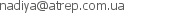 Дані про дату та місце оприлюднення річної інформаціїДані про дату та місце оприлюднення річної інформаціїРічна інформація розміщена у загальнодоступній інформаційній базі даних Комісії2012-04-23(дата)Річна інформація опублікована уВiдомостi ДКЦПФР(номер та найменування офіційного друкованого видання)(дата)Адреса власної сторінки в мережі Інтернет, на якій розміщена Інформація:*http://03563608.infosite.com.ua2012-04-23(адреса сторінки) (дата)1. Основні відомості про емітента:1. Основні відомості про емітента:1. Основні відомості про емітента:а) ідентифікаційні реквізити, місцезнаходження емітентаа) ідентифікаційні реквізити, місцезнаходження емітентаXб) інформація про державну реєстрацію емітентаб) інформація про державну реєстрацію емітентаXв) банки, що обслуговують емітентав) банки, що обслуговують емітентаXг) основні види діяльностіг) основні види діяльностіXґ) інформація про одержані ліцензії (дозволи) на окремі види діяльностіґ) інформація про одержані ліцензії (дозволи) на окремі види діяльності-д) відомості щодо належності емітента до будь-яких об'єднань підприємствд) відомості щодо належності емітента до будь-яких об'єднань підприємств-е) інформація про рейтингове агентствое) інформація про рейтингове агентство-є) інформація про органи управління емітентає) інформація про органи управління емітента-2. Інформація про засновників та/або учасників емітента та кількість і вартість акцій (розміру часток, паїв)2. Інформація про засновників та/або учасників емітента та кількість і вартість акцій (розміру часток, паїв)X3. Інформація про чисельність працівників та оплату їх праці3. Інформація про чисельність працівників та оплату їх праціX4. Інформація про посадових осіб емітента:4. Інформація про посадових осіб емітента:4. Інформація про посадових осіб емітента:а) інформація щодо освіти та стажу роботи посадових осіб емітентаа) інформація щодо освіти та стажу роботи посадових осіб емітентаXб) інформація про володіння посадовими особами емітента акціями емітентаб) інформація про володіння посадовими особами емітента акціями емітентаX5. Інформація про осіб, що володіють 10 відсотків та більше акцій емітента5. Інформація про осіб, що володіють 10 відсотків та більше акцій емітентаX6. Інформація про загальні збори акціонерів6. Інформація про загальні збори акціонерівX7. Інформація про дивіденди7. Інформація про дивідендиX8. Інформація про юридичних осіб, послугами яких користується емітент8. Інформація про юридичних осіб, послугами яких користується емітентX9. Відомості про цінні папери емітента:9. Відомості про цінні папери емітента:9. Відомості про цінні папери емітента:а) інформація про випуски акцій емітентаа) інформація про випуски акцій емітентаXб) інформація про облігації емітентб) інформація про облігації емітент-в) інформація про інші цінні папери, випущені емітентомв) інформація про інші цінні папери, випущені емітентом-г) інформація про похідні цінні папериг) інформація про похідні цінні папери-ґ) інформація про викуп власних акцій протягом звітного періодуґ) інформація про викуп власних акцій протягом звітного періоду-д) інформація щодо виданих сертифікатів цінних паперівд) інформація щодо виданих сертифікатів цінних паперівX10. Опис бізнесу10. Опис бізнесуX11. Інформація про майновий стан та фінансово-господарську діяльність емітента:11. Інформація про майновий стан та фінансово-господарську діяльність емітента:11. Інформація про майновий стан та фінансово-господарську діяльність емітента:а) інформація про основні засоби емітента (за залишковою вартістю)а) інформація про основні засоби емітента (за залишковою вартістю)Xб) інформація щодо вартості чистих активів емітентаб) інформація щодо вартості чистих активів емітентаXв) інформація про зобов'язання емітентав) інформація про зобов'язання емітентаXг) інформація про обсяги виробництва та реалізації основних видів продукціїг) інформація про обсяги виробництва та реалізації основних видів продукції-ґ) інформація про собівартість реалізованої продукціїґ) інформація про собівартість реалізованої продукції-12. Інформація про гарантії третьої особи за кожним випуском боргових цінних паперів12. Інформація про гарантії третьої особи за кожним випуском боргових цінних паперів-13. Відомості щодо особливої інформації та інформації про іпотечні цінні папери, що виникала протягом звітного періоду13. Відомості щодо особливої інформації та інформації про іпотечні цінні папери, що виникала протягом звітного періоду-14. Інформація про стан корпоративного управління14. Інформація про стан корпоративного управлінняX15. Інформація про випуски іпотечних облігацій15. Інформація про випуски іпотечних облігацій-16. Інформація про склад, структуру і розмір іпотечного покриття:16. Інформація про склад, структуру і розмір іпотечного покриття:16. Інформація про склад, структуру і розмір іпотечного покриття:а) інформація про розмір іпотечного покриття та його співвідношення з розміром (сумою) зобов'язань за іпотечними облігаціями з цим іпотечним покриттяма) інформація про розмір іпотечного покриття та його співвідношення з розміром (сумою) зобов'язань за іпотечними облігаціями з цим іпотечним покриттям-б) інформація щодо співвідношення розміру іпотечного покриття з розміром (сумою) зобов'язань за іпотечними облігаціями з цим іпотечним покриттям на кожну дату після змін іпотечних активів у складі іпотечного покриття, які відбулися протягом звітного періодуб) інформація щодо співвідношення розміру іпотечного покриття з розміром (сумою) зобов'язань за іпотечними облігаціями з цим іпотечним покриттям на кожну дату після змін іпотечних активів у складі іпотечного покриття, які відбулися протягом звітного періоду-в) інформація про заміни іпотечних активів у складі іпотечного покриття або включення нових іпотечних активів до складу іпотечного покриттяв) інформація про заміни іпотечних активів у складі іпотечного покриття або включення нових іпотечних активів до складу іпотечного покриття-г) відомості про структуру іпотечного покриття іпотечних облігацій за видами іпотечних активів та інших активів на кінець звітного періодуг) відомості про структуру іпотечного покриття іпотечних облігацій за видами іпотечних активів та інших активів на кінець звітного періоду-ґ) відомості щодо підстав виникнення у емітента іпотечних облігацій прав на іпотечні активи, які складають іпотечне покриття за станом на кінець звітного рокуґ) відомості щодо підстав виникнення у емітента іпотечних облігацій прав на іпотечні активи, які складають іпотечне покриття за станом на кінець звітного року-17. Інформація про наявність прострочених боржником строків сплати чергових платежів за кредитними договорами (договорами позики), права вимоги за якими забезпечено іпотеками, які включено до складу іпотечного покриття17. Інформація про наявність прострочених боржником строків сплати чергових платежів за кредитними договорами (договорами позики), права вимоги за якими забезпечено іпотеками, які включено до складу іпотечного покриття-18. Інформація про випуски іпотечних сертифікатів18. Інформація про випуски іпотечних сертифікатів-19. Інформація щодо реєстру іпотечних активів19. Інформація щодо реєстру іпотечних активів-20. Основні відомості про ФОН20. Основні відомості про ФОН-21. Інформація про випуски сертифікатів ФОН21. Інформація про випуски сертифікатів ФОН-22. Інформація про осіб, що володіють сертифікатами ФОН22. Інформація про осіб, що володіють сертифікатами ФОН-23. Розрахунок вартості чистих активів ФОН23. Розрахунок вартості чистих активів ФОН-24. Правила ФОН24. Правила ФОН-25. Річна фінансова звітність25. Річна фінансова звітністьX26. Копія протоколу загальних зборів емітента, які проведені за звітний період (для акціонерних товариств) (додається до паперової форми при поданні інформації до Комісії)26. Копія протоколу загальних зборів емітента, які проведені за звітний період (для акціонерних товариств) (додається до паперової форми при поданні інформації до Комісії)X27. Аудиторський висновок27. Аудиторський висновокX28. Річна фінансова звітність, складена відповідно до Міжнародних стандартів фінансової звітності28. Річна фінансова звітність, складена відповідно до Міжнародних стандартів фінансової звітності-29. Звіт про стан об'єкта нерухомості (у разі емісії цільових облігацій підприємств, виконання зобов'язань за якими здійснюється шляхом передачі об'єкта (частини об'єкта) житлового будівництва) ("1" - так, "2" - ні)29. Звіт про стан об'єкта нерухомості (у разі емісії цільових облігацій підприємств, виконання зобов'язань за якими здійснюється шляхом передачі об'єкта (частини об'єкта) житлового будівництва) ("1" - так, "2" - ні)-30. Примітки1.Товариство послугами рейтингового агентства не користувалося, оскiльки не займає монопольного становища, не має стратегiчного значення для економiки та безпеки Держави, у Статутному капiталi частка Держави вiдсутня.2.Товариство не випускало iншi цiннi папери.3.Товариство не здiйснювало викуп власних акцiй протягом звiтного перiоду.4.Товариство не отримувало гарантiї третьої особи за випуском боргових цiнних паперiв.5.У Товариствi не виникала iнформацiя про iпотечнi цiннi папери протягом звiтного перiоду.6.Товариство не випускало iпотечнi облiгацiї.7.У Товариствi вiдсутня iнформацiя про склад, структуру та розмiр iпотечного покриття - Товариство не випускало iпотечнi облiгацiї.8.Товариство не має iпотечного покриття, що включає наявнiсть прострочених боржником строкiв сплати чергових платежiв за кредитними договорами(договорами позики), права вимоги за якими забезпечено iпотеками.9.Товариство не випускало iпотечнi сертифiкати.10.Товариство не має реєстру iпотечних активiв.11.Товариство не має основних вiдомостей про ФОН.12.Товариство не випускало сертифiкати ФОН.13.Особи Товариства не володiють сертифiкатами ФОН.14.Розрахунок вартостi чистих активiв ФОН не проводився з-за їх вiдсутностi. 15.Товариство не має правил ФОН.16.Товариство не складало звiтнiсть вiдповiдно до мiжнародних стандартiв фiнансової звiтностi. 17.Товариство не випускало цiльовi облiгацiї, виконання зобов'язань за якими забезпечене об'єктами нерухомостi. 18. Дiяльнiсть емiтента не потребує отримання лiцензiй. 19. Емiтент не належить до будь-яких об'єднань.19. Товариство не заповнювало iнформацiю про органи управлiння - бо є акцiонерним товариством.20. Товариство не належить до будь-яких об'єднань.21. Звiт про корпоративне управлiння не заповнювався, бо емiтент не є фiнансовою установою.1.Товариство послугами рейтингового агентства не користувалося, оскiльки не займає монопольного становища, не має стратегiчного значення для економiки та безпеки Держави, у Статутному капiталi частка Держави вiдсутня.2.Товариство не випускало iншi цiннi папери.3.Товариство не здiйснювало викуп власних акцiй протягом звiтного перiоду.4.Товариство не отримувало гарантiї третьої особи за випуском боргових цiнних паперiв.5.У Товариствi не виникала iнформацiя про iпотечнi цiннi папери протягом звiтного перiоду.6.Товариство не випускало iпотечнi облiгацiї.7.У Товариствi вiдсутня iнформацiя про склад, структуру та розмiр iпотечного покриття - Товариство не випускало iпотечнi облiгацiї.8.Товариство не має iпотечного покриття, що включає наявнiсть прострочених боржником строкiв сплати чергових платежiв за кредитними договорами(договорами позики), права вимоги за якими забезпечено iпотеками.9.Товариство не випускало iпотечнi сертифiкати.10.Товариство не має реєстру iпотечних активiв.11.Товариство не має основних вiдомостей про ФОН.12.Товариство не випускало сертифiкати ФОН.13.Особи Товариства не володiють сертифiкатами ФОН.14.Розрахунок вартостi чистих активiв ФОН не проводився з-за їх вiдсутностi. 15.Товариство не має правил ФОН.16.Товариство не складало звiтнiсть вiдповiдно до мiжнародних стандартiв фiнансової звiтностi. 17.Товариство не випускало цiльовi облiгацiї, виконання зобов'язань за якими забезпечене об'єктами нерухомостi. 18. Дiяльнiсть емiтента не потребує отримання лiцензiй. 19. Емiтент не належить до будь-яких об'єднань.19. Товариство не заповнювало iнформацiю про органи управлiння - бо є акцiонерним товариством.20. Товариство не належить до будь-яких об'єднань.21. Звiт про корпоративне управлiння не заповнювався, бо емiтент не є фiнансовою установою.Повне найменуванняПриватне акцiонерне товариство "Надiя"Скорочене найменування (за наявності)ПрАТ "Надiя"Організаційно-правова формаПриватне акціонерне товариствоПоштовий індекс07600Область, районЗгурiвськийНаселений пунктсмт ЗгурiвкаВулиця, будинокКоцюбинського, 6Серія і номер свідоцтваA00 №603413Дата державної реєстрації14.05.2010Орган, що видав свідоцтвоЗгурiвська районна державна адмiнiстрацiя Київської областiЗареєстрований статутний капітал (грн.)994560Сплачений статутний капітал (грн.)994560Найменування банку (філії, відділення банку), який обслуговує емітента за поточним рахунком у національній валютіКРД "Райффайзен банк "Аваль"МФО банку322904Поточний рахунок26002651113450Найменування банку (філії, відділення банку), який обслуговує емітента за поточним рахунком у іноземній валютід/вМФО банкуд/вПоточний рахунокд/вНайменування юридичної особи засновника та/або учасникаКод за ЄДРПОУ засновника та/або учасникаМісцезнаходженняВідсоток акцій (часток, паїв), які належать засновнику та/або учаснику(від загальної кількості)ПрАТ "Молочний альянс"34480442Україна Київська Печерський в м. Києвi 01011 м. Київ Лєскова, б.971.5251ПВIФ "Престиж-промiнвест"233288Україна Київська Шевченкiвський в м. Києвi 01034 м. Київ Прорiзна, б.68.3494ПВIФ "Престиж-грошовий ринок"233287Україна Київська Шевченкiвський в м.Києвi 01034 м. Київ Порiзна, б.60.0483Прізвище, ім"я, по батькові фізичної особиСерія, номер, дата видачі та найменування органу, який видав паспорт*Серія, номер, дата видачі та найменування органу, який видав паспорт*Відсоток акцій (часток, паїв), які належать засновнику та/або учаснику (від загальної кількості)Відсоток акцій (часток, паїв), які належать засновнику та/або учаснику (від загальної кількості)Кiлькiсть акцiонерiв ФО - 71 акцiонер20.0772УсьогоУсьогоУсього100ПосадаЧлен Ревiзiйної комiсiїПрізвище, ім’я, по батькові фізичної особи або повне найменування юридичної особиБуртова Надiя ВiкторовнаПаспортні дані фізичної особи (серія, номер, дата видачі, орган, який видав)* або ідентифікаційний код за ЄДРПОУ юридичної особиСК 743986 24.01.1998 Броварським МРВ ГУ МВС України в Київськiй областiРік народження**1958Освіта**Освiта вища. Українська с/г академiяСтаж керівної роботи (років)**21Найменування підприємства та попередня посада, яку займав**Начальник управлiння АППБ "Банк Аваль".ОписБуртова Н. В. Виконує обов'язки члена Ревiзiйної комiсiї Товариства. Змiн у персональному складi не було. Непогашеної судимостi за корисливi та посадовi злочини немає. Розмiр винагороди за 2011 р. - д/в.ПосадаЧлен Ревiзiйної комiсiїПрізвище, ім’я, по батькові фізичної особи або повне найменування юридичної особиСавелiй Вiталiй СергiйовичПаспортні дані фізичної особи (серія, номер, дата видачі, орган, який видав)* або ідентифікаційний код за ЄДРПОУ юридичної особиСН 003563 23.05.1995 Ватутiнським РУГУ МВС України в м.КиєвiРік народження**1978Освіта**Вища. Торговельно-економiчний iнститут.Стаж керівної роботи (років)**9Найменування підприємства та попередня посада, яку займав**Фiнансовий директор ЗАТ "Молочний альянс". Директор ТОВ КУА "Еталон Ессент менеджмент"(попередня посада)ОписСавелiй В. С. Виконує обов'язки члена Ревiзiйної комiсiї Товариства. Змiн у персональному складi не було. Непогашеної судимостi за корисливi та посадовi злочини немає. Розмiо винагороди за 2011 р. - д/в.ПосадаЧлен Наглядової радиПрізвище, ім’я, по батькові фізичної особи або повне найменування юридичної особиСмолiй Якiв ВасильовичПаспортні дані фізичної особи (серія, номер, дата видачі, орган, який видав)* або ідентифікаційний код за ЄДРПОУ юридичної особиМЕ 736208 02.06.2006 Печерським РУ ГУ МВС в м.КиєвiРік народження**1961Освіта**Вища. Львiвський державний унiверситет iм. I.ФранкаСтаж керівної роботи (років)**24Найменування підприємства та попередня посада, яку займав**Директор ЗАТ "Престиж груп". Заступник голови правлiння АППБ "Аваль"(попередня посада).ОписСмолiй Я. В. Виконує обов'язки члена Наглядової ради Товариства. Змiн у персональному складi не було. Непогашеної судимостi за корисливi та посадовi злочини немає. Розмiр винагороди за 2011 рiк - д/в.ПосадаЧлен Наглядової радиПрізвище, ім’я, по батькові фізичної особи або повне найменування юридичної особиСлободський Iгор СтанiславовичПаспортні дані фізичної особи (серія, номер, дата видачі, орган, який видав)* або ідентифікаційний код за ЄДРПОУ юридичної особиСО 901292 06.06.2002 Шевченкiвським РУГУ МВС України в м.КиєвiРік народження**1960Освіта**Вища. Київський полiтехнiчний iнститут, Iнститут народного господарстваСтаж керівної роботи (років)**29Найменування підприємства та попередня посада, яку займав**Директор ЗАТ "Престиж-груп". Заступник Голови правлiння АППБ "Аваль"(попередня посада).ОписСлободський I. С. Виконує обов'язки члена Наглядової ради Товариства. Змiни у персональному складi не було. Непогашеної судимостi за корисливi та посадовi злочини немає. Розмiр винагороди за 2011 р. - д/в.ПосадаГолова Наглядової радиПрізвище, ім’я, по батькові фізичної особи або повне найменування юридичної особиВовченко Сергiй МиколайовичПаспортні дані фізичної особи (серія, номер, дата видачі, орган, який видав)* або ідентифікаційний код за ЄДРПОУ юридичної особиСН 736085 27.02.1998 Печерське РУГУ МВСУ в м. КиєвiРік народження**1959Освіта**Вища. Запорiзький машинобудiвний iнститут, Iнститут полiтологiї i соцiального управлiння, Український фiнансовий iнститут економiки i менеджменту.Стаж керівної роботи (років)**28Найменування підприємства та попередня посада, яку займав**Генеральний директор ЗАТ "Молочний Альянс". Заступник голови правлiння АППБ "Аваль"(попередня посада).ОписВовченко С.М. Керує роботою Наглядової ради Товариства. Змiни у персональному складi не було. Непогашеної судимостi за корисливi та посадовi злочини немає. Розмiр винагороди за 2011 р. - д/в.ПосадаГолова Ревiзiйної комiсiїПрізвище, ім’я, по батькові фізичної особи або повне найменування юридичної особиВолощук Iван ПетровичПаспортні дані фізичної особи (серія, номер, дата видачі, орган, який видав)* або ідентифікаційний код за ЄДРПОУ юридичної особиСО 346650 03.03.2000 Подiльським РУГУ МВС України в м. КиєвРік народження**1956Освіта**ВищаСтаж керівної роботи (років)**24Найменування підприємства та попередня посада, яку займав**Райффайзен Банк АВАЛЬ, головний бухгалтерОписВолощук I.П. Повноваження та обов'язки: здiйснює контроль i перевiрку фiнансово-господарської дiяльностi товариства, перевiряє достовiрнiсть облiку, звiтностi i розрахункiв, виконання положень Статуту, правил i iнструкцiй, якi регламентують дiяльнiсть товариства. Змiн у персональному складi не було. Непогашеної судимостi за корисливi та посадовi злочини немає. Розмiр винагороди у 2011р. - д/в.ПосадаДиректорПрізвище, ім’я, по батькові фізичної особи або повне найменування юридичної особиСiренко Олександр ОлександровичПаспортні дані фізичної особи (серія, номер, дата видачі, орган, який видав)* або ідентифікаційний код за ЄДРПОУ юридичної особиСК 579367 13.06.1997 Яготинським РВГУ МВС України в Київськiй обл.Рік народження**1955Освіта**Вища. Київський iнститут харчової промисловостiСтаж керівної роботи (років)**17Найменування підприємства та попередня посада, яку займав**Яготинський хлiбзавод, головний iнженер.ОписСiренко О.О Повноваження та обов'язки: керує виробництвом, має право першого пiдпису документiв, приймає та звiльняє з роботи працiвникiв, веде переговори та укладає угоди вiд iменi ПАТ, тощо. Змiн у персональному складi не було. Непогашеної судимостi за корисливi та посадовi злочини немає. Розмiр винагороди у 2011 р. - д/вПосадаПрізвище, ім'я, по батькові посадової особиПаспортні дані фізичної особи (серія, номер, дата видачі, орган, який видав)* або ідентифікаційний код за ЄДРПОУ юридичної особиДата внесення до реєструКількість акцій (штук)Від загальної кількості акцій (у відсотках)Кількість за видами акційКількість за видами акційКількість за видами акційКількість за видами акційПосадаПрізвище, ім'я, по батькові посадової особиПаспортні дані фізичної особи (серія, номер, дата видачі, орган, який видав)* або ідентифікаційний код за ЄДРПОУ юридичної особиДата внесення до реєструКількість акцій (штук)Від загальної кількості акцій (у відсотках)прості іменніпрості на пред'явникапривілейовані іменніпривілейовані на пред'явника12345678910Член Ревiзiйної комiсiїБуртова Надiя ВiкторовнаСК 743986 24.01.1998 Броварським МРВ ГУ МВС України в Київськiй областi000000Член Ревiзiйної комiсiїСавелiй Вiталiй СергiйовичСН 003563 23.05.1995 Ватутiнським РУГУ МВС України в м.Києвi000000Член Наглядової радиСмолiй Якiв ВасильовичМЕ 736208 02.06.2006 Печерським РУ ГУ МВС в м.Києвi000000Член Наглядової радиСлободський Iгор СтанiславовичСО 901292 06.06.2002 Шевченкiвським РУГУ МВС України в м.Києвi000000Голова Наглядової радиВовченко Сергiй МиколайовичСН 736085 27.02.1998 Печерське РУГУ МВСУ в м. Києвi000000Голова Ревiзiйної комiсiїВолощук Iван ПетровичСО 346650 03.03.2000 Подiльським РУГУ МВС України в м. Києв000000ДиректорСiренко Олександр ОлександровичСК 579367 13.06.1997 Яготинським РВГУ МВС України в Київськiй обл.000000УсьогоУсьогоУсьогоУсього00000Вид загальних зборів*черговіпозачерговіВид загальних зборів*XДата проведення06.04.201206.04.2012Кворум зборів**77.1277.12ОписПорядок денний1. Обрання Голови зборiв, секретаря та членiв лiчильної комiсiї зборiв. Затвердження регламенту зборiв;2. Звiт Директора Товариства про результати фiнансово-господарської дiяльностi Товариства за 2011 рiк та затвердження основних напрямкiв та планiв дiяльностi Товариства на 2012 рiк:3. Звiт Наглядової ради Товариства.4. Звiт та висновки Ревiзiйної комiсiї про фiнансово-господарську дiяльнiсть Товариства за 2011 рiк та затвердження балансу станом на 01.01.2012 рiк;5. Затвердження результатiв дiяльностi та розподiл прибутку Товариства за 2011 рiк;6. Про внесення змiн та доповнень до Статуту Товариства;7. Про попереднє схвалення значних правочинiв. якi можуть вчинятися Товариством протягом одного року з дати прийняття рiшення, якщо ринкова вартiсть майна або послуг, що є предметом З ПЕРШОГО ПИТАННЯ ПОРЯДКУ ДЕННОГО:1. Обрати: Головою чергових Загальних зборiв акцiонерiв - Сiренка Олександра Олександровича. Секретарем чергових Загальних зборiв акцiонерiв - Савелiя Вiталiя Сергiйовича.2. Обрати Лiчильну комiсiю у складi 1-ї особи - Скопич Надiї Iванiвни. Доручити Лiчильнiй комiсiї пiдрахунки результатiв голосування з питань порядку денного чергових Загальних зборiв акцiонерiв АТ "НАДIЯ".3. Затвердити наступний Регламент проведення чергових Загальних зборiв акцiонерiв АТ "НАДIЯ":- на доповiдi з питань порядку денного - до 15 хв.;- спiвдоповiдi та iншi виступи з питань порядку денного - не бiльше 3 хв. кожна спiвдоповiдь чи виступ; ^ запитання до доповiдачiв та спiвдоповiдачiв - до 3 хв.;- вiдповiдi на запитання та коментарi доповiдача стосовно спiвдоповiдей та виступiв - до5 хв. на кожну вiдповiдь та коментар; - загальний час на доповiдь, обговорення та прийняття рiшення з кожного питання порядку денного - до ЗО хвилин.З ДРУГОГО ПИТАННЯ ПОРЯДКУ ДЕННОГО:Вирiшили:Звiт Директора Товариства про результати фiнансово-господарської дiяльностi Товариства за 2011 рiк прийняти до вiдома i врахувати при затвердженнi рiчних результатiв дiяльностi Товариства. Роботу Директора АТ "НАДIЯ" щодо результатiв фiнансово-господарської дiяльностi та фiнансового стану Товариства у 2011 роцi визнати задовiльною.Затвердити основнi напрямки та плани дiяльностi Товариства на 2012 рiк. Результати голосування: "ЗА" пропозицiю, винесену на голосування акцiонерами вiддано 1 598 (одна тисяча п'ятсот дев'яносто вiсiм) голосiв, що складає 100,00% (сто вiдсоткiв) вiд присутнiх голосуючих акцiй. "ПРОТИ" пропозицiї, винесеної на голосування, акцiонерами вiддано 0 (нуль) голосiв. "ПРОТИ" пропозицiї, винесеної на голосування, акцiонерами вiддано 0 (нуль) голосiв. "УТРИМАЛИСЯ" при голосуваннi пропозицiї, винесеної на голосування, 0 (нуль) голосiв. Не голосували з винесеного питання акцiонери, якi володiють 0 (нуль) голосами. Рiшення прийняте бiльшiстю голосiв.З ТРЕТЬОГО ПИТАННЯ ПОРЯДКУ ДЕННОГО: Вирiшили:Затвердити Звiт Наглядової ради Товариства за 2011 рiк, прийняти до вiдома i врахувати при затвердженнi рiчних результатiв дiяльностi Товариства. Результати голосування: "ЗА" пропозицiю, винесену на голосування акцiонерами вiддано 1 598 (одна тисяча п'ятсот дев'яносто вiсiм) голосiв, що складає 100,00% (сто вiдсоткiв) вiд присутнiх голосуючих акцiй. "ПРОТИ" пропозицiї, винесеної на голосування, акцiонерами вiддано 0 (нуль) голосiв. "ПРОТИ" пропозицiї, винесеної на голосування, акцiонерами вiддано 0 (нуль) голосiв. "УТРИМАЛИСЯ" при голосуваннi пропозицiї, винесеної на голосування, 0 (нуль) голосiв. Не голосували з винесеного питання акцiонери, якi володiють 0 (нуль) голосами. Рiшення прийняте бiльшiстю голосiв.З ЧЕТВЕРТОГО ПИТАННЯ ПОРЯДКУ ДЕННОГО:Вирiшили:Затвердити Звiг Ревiзiйної комiсiї про фiнансово-господарський стан Товариства та висновки Ревiзiйної комiсiї щодо рiчних результатiв дiяльностi та фiнансової звiтностi Товариства за 2011 рiк. прийняти до вiдома i врахувати при затвердженнi рiчних результатiв дiяльностi Товариства. Затвердити баланс Товариства станом на 01.01.2012 рiк. Результати голосування: "ЗА" пропозицiю, винесену на голосування акцiонерами вiддано 1 598 (одна тисяча п'ятсот дев'яносто вiсiм) голосiв, що складає 100,00% (сто вiдсоткiв) вiд присутнiх голосуючих акцiй. "ПРОТИ" пропозицiї, винесеної на голосування, акцiонерами вiддано 0 (нуль) голосiв. "ПРОТИ" пропозицiї, винесеної на голосування, акцiонерами вiддано 0 (нуль) голосiв. "УТРИМАЛИСЯ" при голосуваннi пропозицiї, винесеної на голосування, 0 (нуль) голосiв. Не голосували з винесеного питання акцiонери, якi володiють 0 (нуль) голосами. Рiшення прийняте бiльшiстю голосiв.З П ЯТОГО ПИТАННЯ ПОРЯДКУ ДЕННОГО:Вирiшили:1. Затвердити, як результат дiяльностi Товариства за 2011 рiк, прибуток у розмiрi 197 тис. грн. та фiнансову звiтнiсть Товариства за 2011 рiк. Прибуток Товариства у розмiрi 197 тис. грн. залишити нерозподiленими та направити на розвиток Товариства.2. Затвердити рiчний звiг АТ "НАДIЯ" за 2011 рiк. ШОСТОГО ПИТАННЯ ПОРЯДКУ ДЕННОГО:Вирiшили:1. Затвердити змiни та доповнення до Статуту АТ "НАДIЯ" в наступнiй редакцiї: Пункт 8.3.7 статтi 8 Статуту викласти в наступнiй редакцiї: "8.3.7. Товариство повiдомляє осiб, якi мають право на отримання дивiдендiв, про дату, розмiр, порядок та строк їх виплати простим листом."Пункт 10.6 статтi 10 Статуту викласти в наступнiй редакцiї: "10.6. Письмове повiдомлення про проведення Загальних зборiв акцiонерiв Товариства та їх порядок денний надсилається кожному акцiонеру простим листом, не ранiше, нiж за 60 днiв до дати проведення Загальних зборiв акцiонерiв та не пiзнiше нiж за 30 днiв до дати їх проведення."Пункт 10.9 статтi 10 Статуту викласти в наступнiй редакцiї: "10.9. Письмове повiдомлення про змiну порядку денного Загальних зборiв акцiонерiв надсилається кожному акцiонеру простим листом, не пiзнiше нiж за 10 днiв до дати проведення Загальних зборiв акцiонерiв."2. Уповноважити Голову Загальних зборiв акцiонерiв Сiренка Олександра Олександровича ?o* пiдписати Змiни та доповнення до Статуту АТ "НАДIЯ".3. Уповноважити Директора АТ "НАДIЯ", вiдповiдно до вимог чинного законодавства України, зареєструвати Змiни та доповнення до Статуту АТ "НАДIЯ" у вiдповiдних органах державної влади.З СЬОМОГО ПИТАННЯ ПОРЯДКУ ДЕННОГО:Вирiшили: Па пiдставi частини 3 статтi 70 Закону України "Про акцiонернi товариства" попередньо схвалити укладення значних правочинiв, якi вчинятимуться Товариством протягом 1 (одного) року з дати проведення чергових Загальних зборiв акцiонерiв щодо:Договорiв купiвлi-продажу, комiсiї, пiдряду, поставки, надання послуг, застав, порук, найму (оренди), на суму, що не перевищує 100 % вартостi активiв Товариства за даними останньої рiчної фiнансової звiтностi (на кожен правочин): Надання застав, порук, вiдступлення прав вимог, договiрного та/або примусового (безакцентного) списання коштiв з банкiвських рахункiв Товариства, якi вчиняються в рамках залучення зовнiшнього фiнансування. В тому числi третiми особами, надання та/або отримання кредитiв, при цьому, сума будь-якого iз зазначених у цьому пунктi правочинiв не повинна перевищувати 100% вартостi активiв Товариства за даними останньої рiчної фiнансової звiтностi (на кожен правочин).2. Уповноважити Директора Товариства, або особу, що виконує його обов 'язки, протягом 1 (одного) року з дати проведення цих загальних зборiв здiйснювати всi необхiднi дiї щодо вчинення вiд iменi Товариства правочинiв за умови одержання попереднього Рiшення Наглядової ради Товариства.таких правочинiв, перевищує 25 вiдсоткiв вартостi активiв за даними останньої рiчної фiнансової звiтностi Товариства.Порядок денний1. Обрання Голови зборiв, секретаря та членiв лiчильної комiсiї зборiв. Затвердження регламенту зборiв;2. Звiт Директора Товариства про результати фiнансово-господарської дiяльностi Товариства за 2011 рiк та затвердження основних напрямкiв та планiв дiяльностi Товариства на 2012 рiк:3. Звiт Наглядової ради Товариства.4. Звiт та висновки Ревiзiйної комiсiї про фiнансово-господарську дiяльнiсть Товариства за 2011 рiк та затвердження балансу станом на 01.01.2012 рiк;5. Затвердження результатiв дiяльностi та розподiл прибутку Товариства за 2011 рiк;6. Про внесення змiн та доповнень до Статуту Товариства;7. Про попереднє схвалення значних правочинiв. якi можуть вчинятися Товариством протягом одного року з дати прийняття рiшення, якщо ринкова вартiсть майна або послуг, що є предметом З ПЕРШОГО ПИТАННЯ ПОРЯДКУ ДЕННОГО:1. Обрати: Головою чергових Загальних зборiв акцiонерiв - Сiренка Олександра Олександровича. Секретарем чергових Загальних зборiв акцiонерiв - Савелiя Вiталiя Сергiйовича.2. Обрати Лiчильну комiсiю у складi 1-ї особи - Скопич Надiї Iванiвни. Доручити Лiчильнiй комiсiї пiдрахунки результатiв голосування з питань порядку денного чергових Загальних зборiв акцiонерiв АТ "НАДIЯ".3. Затвердити наступний Регламент проведення чергових Загальних зборiв акцiонерiв АТ "НАДIЯ":- на доповiдi з питань порядку денного - до 15 хв.;- спiвдоповiдi та iншi виступи з питань порядку денного - не бiльше 3 хв. кожна спiвдоповiдь чи виступ; ^ запитання до доповiдачiв та спiвдоповiдачiв - до 3 хв.;- вiдповiдi на запитання та коментарi доповiдача стосовно спiвдоповiдей та виступiв - до5 хв. на кожну вiдповiдь та коментар; - загальний час на доповiдь, обговорення та прийняття рiшення з кожного питання порядку денного - до ЗО хвилин.З ДРУГОГО ПИТАННЯ ПОРЯДКУ ДЕННОГО:Вирiшили:Звiт Директора Товариства про результати фiнансово-господарської дiяльностi Товариства за 2011 рiк прийняти до вiдома i врахувати при затвердженнi рiчних результатiв дiяльностi Товариства. Роботу Директора АТ "НАДIЯ" щодо результатiв фiнансово-господарської дiяльностi та фiнансового стану Товариства у 2011 роцi визнати задовiльною.Затвердити основнi напрямки та плани дiяльностi Товариства на 2012 рiк. Результати голосування: "ЗА" пропозицiю, винесену на голосування акцiонерами вiддано 1 598 (одна тисяча п'ятсот дев'яносто вiсiм) голосiв, що складає 100,00% (сто вiдсоткiв) вiд присутнiх голосуючих акцiй. "ПРОТИ" пропозицiї, винесеної на голосування, акцiонерами вiддано 0 (нуль) голосiв. "ПРОТИ" пропозицiї, винесеної на голосування, акцiонерами вiддано 0 (нуль) голосiв. "УТРИМАЛИСЯ" при голосуваннi пропозицiї, винесеної на голосування, 0 (нуль) голосiв. Не голосували з винесеного питання акцiонери, якi володiють 0 (нуль) голосами. Рiшення прийняте бiльшiстю голосiв.З ТРЕТЬОГО ПИТАННЯ ПОРЯДКУ ДЕННОГО: Вирiшили:Затвердити Звiт Наглядової ради Товариства за 2011 рiк, прийняти до вiдома i врахувати при затвердженнi рiчних результатiв дiяльностi Товариства. Результати голосування: "ЗА" пропозицiю, винесену на голосування акцiонерами вiддано 1 598 (одна тисяча п'ятсот дев'яносто вiсiм) голосiв, що складає 100,00% (сто вiдсоткiв) вiд присутнiх голосуючих акцiй. "ПРОТИ" пропозицiї, винесеної на голосування, акцiонерами вiддано 0 (нуль) голосiв. "ПРОТИ" пропозицiї, винесеної на голосування, акцiонерами вiддано 0 (нуль) голосiв. "УТРИМАЛИСЯ" при голосуваннi пропозицiї, винесеної на голосування, 0 (нуль) голосiв. Не голосували з винесеного питання акцiонери, якi володiють 0 (нуль) голосами. Рiшення прийняте бiльшiстю голосiв.З ЧЕТВЕРТОГО ПИТАННЯ ПОРЯДКУ ДЕННОГО:Вирiшили:Затвердити Звiг Ревiзiйної комiсiї про фiнансово-господарський стан Товариства та висновки Ревiзiйної комiсiї щодо рiчних результатiв дiяльностi та фiнансової звiтностi Товариства за 2011 рiк. прийняти до вiдома i врахувати при затвердженнi рiчних результатiв дiяльностi Товариства. Затвердити баланс Товариства станом на 01.01.2012 рiк. Результати голосування: "ЗА" пропозицiю, винесену на голосування акцiонерами вiддано 1 598 (одна тисяча п'ятсот дев'яносто вiсiм) голосiв, що складає 100,00% (сто вiдсоткiв) вiд присутнiх голосуючих акцiй. "ПРОТИ" пропозицiї, винесеної на голосування, акцiонерами вiддано 0 (нуль) голосiв. "ПРОТИ" пропозицiї, винесеної на голосування, акцiонерами вiддано 0 (нуль) голосiв. "УТРИМАЛИСЯ" при голосуваннi пропозицiї, винесеної на голосування, 0 (нуль) голосiв. Не голосували з винесеного питання акцiонери, якi володiють 0 (нуль) голосами. Рiшення прийняте бiльшiстю голосiв.З П ЯТОГО ПИТАННЯ ПОРЯДКУ ДЕННОГО:Вирiшили:1. Затвердити, як результат дiяльностi Товариства за 2011 рiк, прибуток у розмiрi 197 тис. грн. та фiнансову звiтнiсть Товариства за 2011 рiк. Прибуток Товариства у розмiрi 197 тис. грн. залишити нерозподiленими та направити на розвиток Товариства.2. Затвердити рiчний звiг АТ "НАДIЯ" за 2011 рiк. ШОСТОГО ПИТАННЯ ПОРЯДКУ ДЕННОГО:Вирiшили:1. Затвердити змiни та доповнення до Статуту АТ "НАДIЯ" в наступнiй редакцiї: Пункт 8.3.7 статтi 8 Статуту викласти в наступнiй редакцiї: "8.3.7. Товариство повiдомляє осiб, якi мають право на отримання дивiдендiв, про дату, розмiр, порядок та строк їх виплати простим листом."Пункт 10.6 статтi 10 Статуту викласти в наступнiй редакцiї: "10.6. Письмове повiдомлення про проведення Загальних зборiв акцiонерiв Товариства та їх порядок денний надсилається кожному акцiонеру простим листом, не ранiше, нiж за 60 днiв до дати проведення Загальних зборiв акцiонерiв та не пiзнiше нiж за 30 днiв до дати їх проведення."Пункт 10.9 статтi 10 Статуту викласти в наступнiй редакцiї: "10.9. Письмове повiдомлення про змiну порядку денного Загальних зборiв акцiонерiв надсилається кожному акцiонеру простим листом, не пiзнiше нiж за 10 днiв до дати проведення Загальних зборiв акцiонерiв."2. Уповноважити Голову Загальних зборiв акцiонерiв Сiренка Олександра Олександровича ?o* пiдписати Змiни та доповнення до Статуту АТ "НАДIЯ".3. Уповноважити Директора АТ "НАДIЯ", вiдповiдно до вимог чинного законодавства України, зареєструвати Змiни та доповнення до Статуту АТ "НАДIЯ" у вiдповiдних органах державної влади.З СЬОМОГО ПИТАННЯ ПОРЯДКУ ДЕННОГО:Вирiшили: Па пiдставi частини 3 статтi 70 Закону України "Про акцiонернi товариства" попередньо схвалити укладення значних правочинiв, якi вчинятимуться Товариством протягом 1 (одного) року з дати проведення чергових Загальних зборiв акцiонерiв щодо:Договорiв купiвлi-продажу, комiсiї, пiдряду, поставки, надання послуг, застав, порук, найму (оренди), на суму, що не перевищує 100 % вартостi активiв Товариства за даними останньої рiчної фiнансової звiтностi (на кожен правочин): Надання застав, порук, вiдступлення прав вимог, договiрного та/або примусового (безакцентного) списання коштiв з банкiвських рахункiв Товариства, якi вчиняються в рамках залучення зовнiшнього фiнансування. В тому числi третiми особами, надання та/або отримання кредитiв, при цьому, сума будь-якого iз зазначених у цьому пунктi правочинiв не повинна перевищувати 100% вартостi активiв Товариства за даними останньої рiчної фiнансової звiтностi (на кожен правочин).2. Уповноважити Директора Товариства, або особу, що виконує його обов 'язки, протягом 1 (одного) року з дати проведення цих загальних зборiв здiйснювати всi необхiднi дiї щодо вчинення вiд iменi Товариства правочинiв за умови одержання попереднього Рiшення Наглядової ради Товариства.таких правочинiв, перевищує 25 вiдсоткiв вартостi активiв за даними останньої рiчної фiнансової звiтностi Товариства.За результатами звітнього періодуЗа результатами звітнього періодуЗа результатами періоду, що передував звітньомуЗа результатами періоду, що передував звітньомуза простими акціямиза привілейованими акціямиза простими акціямиза привілейованими акціямиСума нарахованих дивідендів, грн.0000Нарахування дивідендів на одну акцію, грн.0000Сума виплачених дивідендів, грн.0000Дата складання переліку осіб, які мають право на отримання дивідендівДата виплати дивідендівОписЗгiдно рiшення загальних зборiв акцiонерiв вiд 06.04.2012 р. дивiденди не нараховувались та не виплачувались.Згiдно рiшення загальних зборiв акцiонерiв вiд 06.04.2012 р. дивiденди не нараховувались та не виплачувались.Згiдно рiшення загальних зборiв акцiонерiв вiд 06.04.2012 р. дивiденди не нараховувались та не виплачувались.Згiдно рiшення загальних зборiв акцiонерiв вiд 06.04.2012 р. дивiденди не нараховувались та не виплачувались.Повне найменування юридичної особи або прізвище, ім'я та по батькові фізічної особиТОВ "Прiоритет Сек'юрiтiз"Організаційно-правова формаТовариство з обмеженою вiдповiдальнiстюІдентифікаційний код за ЄДРПОУ23163399МісцезнаходженняУкраїна Київська Днiпровський 02160 м. Київ Возз'єднання, 7аНомер ліцензії або іншого документа на цей вид діяльностіАВ №456996Назва державного органу, що видав ліцензію або інший документДКЦПФРДата видачі ліцензії або іншого документа13.04.2009Міжміський код та телефонд/вФаксд/вВид діяльностіЗберiгач ЦПОписЕмiтент не веде реєстр власникiв ЦП самостiйно.Повне найменування юридичної особи або прізвище, ім'я та по батькові фізічної особиТОВ "Аваль-Брок"Організаційно-правова формаТовариство з обмеженою вiдповiдальнiстюІдентифікаційний код за ЄДРПОУ19497799МісцезнаходженняУкраїна Київська Печерський р-н в м. Києвi 03150 м. Київ Предславинська, б.28Номер ліцензії або іншого документа на цей вид діяльностіАВ №493499Назва державного органу, що видав ліцензію або інший документДКЦПФРДата видачі ліцензії або іншого документа17.11.2009Міжміський код та телефонд/вФаксд/вВид діяльностіЗберiгач ЦПОписЕмiтент не веде реєстр власникiв ЦП самостiйно.Повне найменування юридичної особи або прізвище, ім'я та по батькові фізічної особиКиївська обласна фiлiя ТОВ "Аудиторська фiрма "ПКФ Аудит-фiнанси"Організаційно-правова формаФiлiя (інший відокремлений пiдроздiл)Ідентифікаційний код за ЄДРПОУ37996370МісцезнаходженняУкраїна Київська Яготинський 07700 м. Яготин Шевченка, б.235Номер ліцензії або іншого документа на цей вид діяльності3886Назва державного органу, що видав ліцензію або інший документАудиторська палата УкраїниДата видачі ліцензії або іншого документа26.10.2006Міжміський код та телефон(4575)56314Факс(4575)56314Вид діяльностіаудиторська дiяльнiстьОписАудитор надава послуги емiтенту на пiдставi договору № 17-А/0312 вiд 30.03.2012 р.Повне найменування юридичної особи або прізвище, ім'я та по батькові фізічної особиПрАТ "Всеукраїнський депозитарiй цiнних паперiв"Організаційно-правова формаПриватне акціонерне товариствоІдентифікаційний код за ЄДРПОУ35917889МісцезнаходженняУкраїна Київська Шевченкiвський в м. Києвi 04107 м. Київ Тропiнiна, б.7-ГНомер ліцензії або іншого документа на цей вид діяльностіАВ №498004Назва державного органу, що видав ліцензію або інший документДКЦПФРДата видачі ліцензії або іншого документа19.11.2009Міжміський код та телефон(044)585-42-40Факс(044)585-42-41Вид діяльностіДепозитарна дiяльнiстьОписЕмiтент не веде самостiйно реєстр ЦП.Назва:Приватне акцiонерне товариство "Надiя"ЄДРПОУ:03563608Рік:2011Дата реєстрації випускуНомер свідоцтва про реєстрацію випускуНайменування органу, що зареєстрував випускМіжнародний ідентифікаційний номерТип цінного паперуФорма існування та форма випускуНомінальна вартість акцій (грн.)Кількість акцій (штук)Загальна номінальна вартість (грн.)Частка у статутному капіталі (у відсотках)1234567891014.05.201068/10/1/2010Територiальне управлiння ДКЦПФР в м. Києвi та Києвський обл.UA1011181005Акції Іменні простіБездокументарна Іменні4802072994560100ОписОписНа внутрiшнiх та зовнiшнiх ринках торгiвля акцiями не здiйснюється. Лiстiнг/делiстiнг ЦП емiтента на фондових бiржах не ведеться, додаткової емiсiї ЦП не було.На внутрiшнiх та зовнiшнiх ринках торгiвля акцiями не здiйснюється. Лiстiнг/делiстiнг ЦП емiтента на фондових бiржах не ведеться, додаткової емiсiї ЦП не було.На внутрiшнiх та зовнiшнiх ринках торгiвля акцiями не здiйснюється. Лiстiнг/делiстiнг ЦП емiтента на фондових бiржах не ведеться, додаткової емiсiї ЦП не було.На внутрiшнiх та зовнiшнiх ринках торгiвля акцiями не здiйснюється. Лiстiнг/делiстiнг ЦП емiтента на фондових бiржах не ведеться, додаткової емiсiї ЦП не було.На внутрiшнiх та зовнiшнiх ринках торгiвля акцiями не здiйснюється. Лiстiнг/делiстiнг ЦП емiтента на фондових бiржах не ведеться, додаткової емiсiї ЦП не було.На внутрiшнiх та зовнiшнiх ринках торгiвля акцiями не здiйснюється. Лiстiнг/делiстiнг ЦП емiтента на фондових бiржах не ведеться, додаткової емiсiї ЦП не було.На внутрiшнiх та зовнiшнiх ринках торгiвля акцiями не здiйснюється. Лiстiнг/делiстiнг ЦП емiтента на фондових бiржах не ведеться, додаткової емiсiї ЦП не було.На внутрiшнiх та зовнiшнiх ринках торгiвля акцiями не здiйснюється. Лiстiнг/делiстiнг ЦП емiтента на фондових бiржах не ведеться, додаткової емiсiї ЦП не було.Назва:Приватне акцiонерне товариство "Надiя"ЄДРПОУ:03563608Рік:2011Кількість замовлених бланків сертифікатів цінних паперів (штук)0у тому числі: 
- сертифікатів акцій0- сертифікатів облігацій0- сертифікатів інших цінних паперів (окремо щодо кожного виду цінних паперів)- сертифікатів інших цінних паперів (окремо щодо кожного виду цінних паперів)Загальна кількість виданих власникам сертифікатів цінних паперів (штук)0у тому числі: 
- сертифікатів акцій0- сертифікатів облігацій0- сертифікатів інших цінних паперів (окремо щодо кожного виду цінних паперів)- сертифікатів інших цінних паперів (окремо щодо кожного виду цінних паперів)Кількість виданих власникам сертифікатів цінних паперів (штук) у звітному періоді0у тому числі: 
- сертифікатів акцій0- сертифікатів облігацій0- сертифікатів інших цінних паперів (окремо щодо кожного виду цінних паперів)- сертифікатів інших цінних паперів (окремо щодо кожного виду цінних паперів)Важливі події розвитку (в тому числі злиття, поділ, приєднання, перетворення, виділ)ПрАТ "Надiя" зареєстроване Згурiвською районною Державною адмiнiстрацiєю Київської областi 18.02.2003 р.Про організаційну структуру емітента, дочірні підприємства, філії, представництва та інші відокремлені структурні підрозділи із зазначенням найменування та місцезнаходження, ролі та перспектив розвитку, зміни в організаційній структурі у відповідності з попереднім звітним періодомТовариство не має дочiрнiх пiдприємств, фiлiй та представництв та iнших вiдокремлених пiдроздiлiв.Будь-які пропозиції щодо реорганізації з боку третіх осіб, що мали місце протягом звітного періоду, умови та результати цих пропозиційБудь-якi пропозицiї з боку третiх осiб не поступали.Опис обраної облікової політики (метод нарахування амортизації, метод оцінки вартості запасів, метод обліку та оцінки вартості фінансових інвестицій тощо)Облiкова полiтика Товариства щорiчно затверджується вiдповiдним Наказо по пiдприємству. Опис облiкової полiтики наведений в аудиторському висновку, що додається.Текст аудиторського висновкуАУДИТОРСЬКИЙ ВИСНОВОК (ЗВIТ НЕЗАЛЕЖНОГО АУДИТОРА)щодо фiнансової звiтностi ПРИВАТНОГО АКЦIОНЕРНОГО ТОВАРИСТВА"Надiя"станом на 31 грудня 2011 року.1. Аудиторський висновок подається до Нацiональної комiсiї з цiнних паперiв та фондового ринку при розкриттi iнформацiї емiтентами цiнних паперiв, який складений вiдповiдно до вимог Мiжнародних стандартiв контролю якостi, аудиту, огляду, iншого надання впевненостi та супутнiх послуг (далi - МСА), зокрема до МСА 700 "Формулювання думки та надання звiту щодо фiнансової звiтностi", МСА 705 "Модифiкацiя думки у звiтi незалежного аудитора", МСА 706 "Пояснювальнi параграфи та параграфи з iнших питань у звiтi незалежного аудитора".2. Аудиторський висновок мiстить:2.2.Адресат.Аудиторський звiт призначається для власникiв цiнних паперiв та керiвництва приватного акцiонерного товариства "Надiя", фiнансовi звiти якого перевiрялись, i може бути викорис-таний для подання до Нацiональної комiсiї з цiнних паперiв та фондового ринку при розкриттi iнформацiї емiтентом.2.3.Вступний параграф:2.3.1 Основнi вiдомостi про емiтента : Повне найменування: Приватне акцiонерне товариство "Надiя" Код за ЕДРПОУ: 03563608 Мiсцезнаходження: 07600, Київська обл., Згурiвський район, смт. Згурiвка, вул. Коцюбинського, будинок 6 Дата та орган реєстрацiї: 18.02.2003р. у Згурiвськiй районнiй державнiй адмiнiстрацiї Київської областiОсновнi види дiяльностi: перероблення молока та виробництво сиру 2.3.2 Опис аудиторської перевiрки та опис важливих аспектiв облiкової полiтики Аудиторами проводилась вибiркова перевiрка фiнансових звiтiв приватного акцiонерного товариства "Надiя"(далi за текстом Товариство) станом на 31.12.2011 року, якi складають повний комплект фiнансової звiтностi:- форма № 1 "Баланс" станом на 31.12.2011 р.,- форма № 2 "Звiт про фiнансовi результати" за 2011 р.,- форма № 3 "Звiт про рух грошових коштiв" за 2011 р.,- форма № 4 "Звiт про власний капiтал" за 2011 р.,- форма № 5 "Примiтки до рiчної фiнансової звiтностi" за 2011 р.та "Описання важливих аспектiв облiкової полiтики та iншi примiтки до фiнансових звiтiв"Ми провели аудит у вiдповiдностi з вимогами та положеннями Закону України "Про аудиторську дiяльнiсть"( у редакцiї Закону України №140 вiд 14.09.2006р.), iнших законодавчих актiв України та у вiдповiдностi з вимогами Мiжнародних стандартiв контролю якостi, аудиту, огляду, iншого надання впевненостi та супутнiх послуг (далi - МСА) Мiжнародної федерацiї бухгалтерiв, прийнятих в якостi Нацiональних стандартiв аудиту рiшенням Аудиторської палати України № 122 вiд 18 квiтня 2003 року, в тому числi у вiдповiдностi iз МСА № 700 "Формулювання думки та надання звiту щодо фiнансової звiтностi", МСА 705 "Модифiкацiя думки у звiтi незалежного аудитора", МСА 706 "Пояснювальнi параграфи та параграфи з iнших питань у звiтi незалежного аудитора".Цi стандарти вимагають вiд нас дотримання вiдповiдних етичних вимог а також зобов'язують нас планувати i здiйснювати аудиторську перевiрку з метою одержання обгрунтованої впевненостi в тому, що фiнансовi звiти не мiстять суттєвих викривлень. Аудит включає перевiрку шляхом тестування доказiв, якi пiдтверджують суми й розкриття iнформацiї у фiнансових звiтах, а також оцiнку застосованих принципiв бухгалтерського облiку й суттєвих попереднiх оцiнок, здiйснених управлiнським персоналом, а також оцiнку загального подання фiнансових звiтiв.Нами були виконанi процедури аудиту згiдно вимог МСА 500 "Аудиторськi докази", що вiдповiдають метi отримання достатнiх i прийнятних аудиторських доказiв. У процесi виконання аудиторських процедур ми звернули увагу на доречнiсть та достовiрнiсть iнформацiї, що використовується нами як аудиторськi докази. Аудиторськi докази необхiднi нам для обгрунтування аудиторської думки та звiту. За своїм характером докази є сукупними i отримувались нами в основному за допомогою аудиторських процедур, якi виконувались в процесi аудиту. У своїй роботi аудитори використовували принцип вибiркової перевiрки. Пiд час перевiрки до уваги бралися тiльки суттєвi викривлення. Планування i проведення аудиту було спрямоване на одержання розумних пiдтверджень щодо вiдсутностi у фiнансовiй звiтностi суттєвих помилок. Дослiдження здiйснювалось шляхом тестування доказiв на обгрунтування сум та iнформацiї, розкритих у фiнансовiй звiтностi, а також оцiнки вiдповiдностi застосованих принципiв облiку нормативним вимогам щодо органiзацiї бухгалтерського облiку i звiтностi в Українi, чинних протягом перiоду перевiрки.Вибiр процедур залежить вiд судження аудитора, включаючи оцiнку ризикiв суттєвих викривлень фiнансової звiтностi внаслiдок шахрайства або помилки. Виконуючи оцiнку цих ризикiв, аудитор розглядав заходи внутрiшнього контролю, що стосуються складання та достовiрного подання суб'єктом господарювання фiнансової звiтностi, з метою розробки аудиторських процедур, якi вiдповiдають обставинам, а не з метою висловлення думки щодо ефективностi внутрiшнього контролю суб'єкта господарювання. Аудит включає також оцiнку вiдповiдностi використаних облiкових полiтик, прийнятнiсть облiкових оцiнок, виконаних управлiнським персоналом, та загального подання фiнансової звiтностi. Аудитори не спостерiгали за iнвентаризацiєю наявних активiв та зобов'язань, але на пiдприємствi цю процедуру виконувала iнвентаризацiйна комiсiя(наказ про проведення iнвентаризацiї № 43 вiд 20.09.2011р.), якiй ми висловлюємо довiру, згiдно вимог МСА. Нами були виконанi процедури, якi обгрунтовують думку, що цi активи та зобов'язання наявнi.Метою проведення аудиторської перевiрки фiнансової звiтностi є надання аудиторовi можливостi висловити думку стосовно того, чи складена фiнансова звiтнiсть в усiх суттєвих аспектах згiдно з визначеною концептуальною основою фiнансової звiтностi.На нашу думку, отриманi аудиторськi докази є достатньою та вiдповiдною основою для висловлення аудиторської думки. Аудиторський висновок складено вiдповiдно до пункту 15 частини другої статтi 7, пунктiв 8, 9, 13 статтi 8 Закону України "Про державне регулювання ринку цiнних паперiв в Українi" №448 вiд 30.10.1996р. зi змiнами та доповненнями, статтi 40 Закону України "Про цiннi папери та фондовий ринок" №3480 вiд 23.02.2006р. зi змiнами та доповненнями, Законiв України "Про аудиторську дiяльнiсть"( у редакцiї Закону України №140 вiд 14.09.2006р.),"Про акцiонернi товариства" № 514 вiд 17.09.2008р. зi змiнами та доповненнями, Мiжнародних стандартiв контролю якостi, аудиту, огляду, iншого надання впевненостi та супутнiх послуг, а також рiшення Аудиторської палати України вiд 18.04.2003 № 122/2 "Про порядок застосування в Українi Стандартiв аудиту та етики Мiжнародної федерацiї бухгалтерiв" з урахуванням Вимог до аудиторського висновку при розкриттi iнформацiї емiтентами цiнних паперiв(крiм емiтентiв облiгацiй мiсцевої позики), затвердженого рiшенням Державної комiсiї з цiнних паперiв та фондового ринку вiд 29 вересня 2011р. №1360, зареєстрованого в Мiнiстерствi юстицiї України 28.11.2011 р. за № 1358/20096.Фiнансова звiтнiсть Товариства пiдготовлена згiдно з вимогами Нацiональних положень (стандартiв) бухгалтерського облiку та облiкової полiтики Товариства(наказ № 182 вiд 31.12.2009р.). Рiчна фiнансова звiтнiсть складена на пiдставi даних бухгалтерського облiку Товариства станом на кiнець останнього дня звiтного року.Пiдготовка фiнансової звiтностi вимагає вiд керiвництва розрахункiв та припущень, що впливають на суми активiв та зобов'язань, вiдображених у фiнансовiй звiтностi, а також на суми доходiв та витрат, що вiдображаються у фiнансових звiтах протягом звiтного перiоду.Важливi аспекти облiкової полiтики Товариства та iншi примiтки до фiнансової звiтностi приведенi у додатку до аудиторського висновку.2.4. Вiдповiдальнiсть управлiнського персоналу за пiдготовку та достовiрне представлення фiнансових звiтiв.Управлiнський персонал несе вiдповiдальнiсть за складання i достовiрне подання цiєї фiнансової звiтностi вiдповiдно до Нацiональних положень(стандартiв) фiнансової звiтностi та такий внутрiшнiй контроль, який управлiнський персонал визначає потрiбним для того, щоб забезпечити складання фiнансової звiтностi, що не мiстить суттєвих викривлень унаслiдок шахрайства або помилки; виконання значних правочинiв (10 i бiльше вiдсоткiв вартостi активiв товариства за даними останньої рiчної фiнансової звiтностi), стану корпоративного управлiння, у тому числi стану внутрiшнього аудиту вiдповiдно до Закону України "Про акцiонернi товариства"; наявностi суттєвих невiдповiдностей мiж фiнансовою звiтнiстю, що пiдлягала аудиту, та iншою iнформацiєю, що розкривається емiтентом цiнних паперiв та подається до Комiсiї разом з фiнансовою звiтнiстю;невiдповiдного використання управлiнським персоналом припущення про безперервнiсть дiяльностi емiтента цiнних паперiв на основi проведеного фiнансового аналiзу дiяльностi емiтента у вiдповiдностi з вимогами МСА № 200"Загальнi цiлi незалежного аудитора та проведення аудиту вiдповiдно до Мiжнародних стандартiв аудиту".2.5.Вiдповiдальнiсть аудитора за надання висновку стосовно фiнансової звiтностiНашою вiдповiдальнiстю є висловлення думки щодо цiєї фiнансової звiтностi на основi результатiв проведеного нами аудиту. Аудиторський висновок, який подається до Нацiональної комiсiї з цiнних паперiв та фондового ринку (далi - Комiсiя) при розкриттi iнформацiї емiтентами цiнних паперiв, повинен бути складений вiдповiдно до вимог Мiжнародних стандартiв контролю якостi, аудиту, огляду, iншого надання впевненостi та супутнiх послуг (далi - МСА), зокрема до МСА 700 "Формулювання думки та надання звiту щодо фiнансової звiтностi", МСА 705 "Модифiкацiя думки у звiтi незалежного аудитора", МСА 706 "Пояснювальнi параграфи та параграфи з iнших питань у звiтi незалежного аудитора", МСА 720 "Вiдповiдальнiсть аудитора щодо iншої iнформацiї в документах, що мiстять перевiрену аудитором фiнансову звiтнiсть", МСА 240 "Вiдповiдальнiсть аудитора, що стосується шахрайства, при аудитi фiнансової звiтностi". 2.6. Думка аудитора щодо повного комплекту фiнансової звiтностi вiдповiдно до МСА 700 "Формулювання думки та надання звiту щодо фiнансової звiтностi", МСА 705 "Модифiкацiя думки у звiтi незалежного аудитора" та iнших стандартiв, що стосуються пiдготовки аудиторського висновку Нами було розглянуто, чи iснують подiї або умови, якi можуть поставити пiд значний сумнiв здатнiсть суб'єкта господарювання безперервно продовжувати дiяльнiсть, оцiненi оцiнки управлiнського персоналу щодо здатностi суб'єкта господарювання безперервно продовжувати дiяльнiсть згiдно з вимогами МСА 570 "Безперервнiсть" та визначено, чи iснує (чи не iснує) суттєва невизначенiсть, що стосується подiй або умов, якi окремо або в сукупностi можуть поставити пiд значний сумнiв здатнiсть суб'єкта господарювання безперервно продовжувати дiяльнiсть. Аудитори провели аудиторську перевiрку згiдно з Мiжнародними стандартами аудиту прийнятих в якостi Нацiональних стандартiв аудиту України. Цi стандарти зобов'язують аудиторiв планувати i здiйснювати аудиторську перевiрку з метою одержання обгрунтованої впевненостi в тому, що фiнансовi звiти не мiстять суттєвих викривлень. Аудит включає перевiрку шляхом тестування доказiв, якi пiдтверджують суми та розкриття iнформацiї у фiнансових звiтах. Аудиторська перевiрка включає також оцiнку застосованих принципiв бухгалтерського облiку й суттєвих попереднiх оцiнок, здiйснених управлiнським персоналом, а також оцiнку загального подання фiнансових звiтiв.Концептуальна основа фiнансової звiтностi, використана для пiдготовки фiнансових звiтiв, визначається Нацiональними положеннями (стандартами) бухгалтерського облiку в Українi, затвердженими Мiнiстерством Фiнансiв України.Внутрiшня облiкова полiтика пiдприємства, яка вiдображає принципи та методи бухгалтерського облiку та звiтностi, за якими складається фiнансова звiтнiсть, вiдповiдає вимогам П(С)БО.Облiк усiх операцiй здiйснюється згiдно з дiючим Планом рахункiв бухгалтерського облiку, затвердженим наказом Мiнiстерством Фiнансiв України №291 вiд 30.11.1999р.Ми вважаємо, що проведена аудиторська перевiрка забезпечує обгрунтовану пiдставу для висловлення думки аудитора.Пiдстава для висловлення умовно-позитивної думки Управлiнський персонал Товариства не створив резерв сумнiвних боргiв щодо сумнiвної дебiторської заборгованостi у сумi 97 тис. грн., що не вiдповiдає П(С)БО №10. Вiдповiдно витрати Товариства збiльшились би на 97 тис. грн. i вiдповiдно прибуток звiтного перiоду зменшився б на цю ж суму. Умовно-позитивна аудиторська думка.Аудитори висловлюють думку, за винятком впливу питання, про яке йдеться у параграфi "Пiдстава для висловлення умовно-позитивної думки", що фiнансова звiтнiсть вiдображає достовiрно в усiх суттєвих аспектах фiнансовий стан Приватного акцiонерного товариства "Надiя" станом на 31.12.2011р., його фiнансовi результати та рух грошових коштiв за рiк, що закiнчився на зазначену дату, згiдно з визначеною нацiональними Положеннями(Стандартами) бухгалтерського облiку концептуальною основою фiнансової звiтностi та вiдповiдно до вимог дiючого законодавства України. 2.7. Iнша допомiжна iнформацiя. 2.7.1 Вiдповiднiсть вартостi чистих активiв вимогам законодавства.Пiд вартiстю чистих активiв акцiонерного товариства розумiється величина, яка визначається шляхом вирахування iз суми активiв, прийнятих до розрахунку, суми його зобов'язань, прийнятих до розрахунку. Розрахунок вартостi чистих активiв акцiонерних товариств здiйснюється згiдно до Методичних рекомендацiй Державної комiсiї з цiнних паперiв та фондового ринку щодо визначення вартостi чистих активiв акцiонерних товариств вiд 17.11.2004 р. № 485 з метою реалiзацiї положень ст. 155 Цивiльного кодексу України "Статутний капiтал акцiонерного товариства", зокрема п. 3 "Якщо пiсля закiнчення другого та кожного фiнансового року вартiсть чистих активiв акцiонерного товариства виявиться меншою вiд статутного капiталу, товариство зобов'язане оголосити про зменшення свого статутного капiталу та зареєструвати вiдповiднi змiни до статуту у встановленому порядку. Якщо вартiсть чистих активiв стає меншою вiд мiнiмального розмiру статутного капiталу, встановленого законом, товариство пiдлягає лiквiдацiї".Станом на 31.12.2011 р. чистi активи Товариства складають:Рядок Сума на кiнець звiтного перiоду, тис. грн.1. АКТИВИ 1.2 Необоротнi активи 150 1.3 Оборотнi активи 1822 1.4 Витрати майбутнiх перiодiв 0 1.5. Необоротнi активи та групи вибуття 0 1.5 Усього активiв 1972 2. ЗОБОВ'ЯЗАННЯ 2.1 Довгостроковi зобов'язання 0 2.2 Поточнi зобов'язання 9 2.3 Забезпечення наступних виплат i платежiв 0 2.4 Доходи майбутнiх перiодiв 0 2.5 Усього зобов'язань 9 3. ЧИСТI АКТИВИ (рядок 1.5 - рядок 2.5) 1963 4. СТАТУТНИЙ КАПIТАЛ, у тому числi: 995 4.1 Неоплачений капiтал 0 4.2 Вилучений капiтал 0 5. Рiзниця (рядок 3 - рядок 4) 968Таким чином, станом на 31.12.2011р. чистi активи Товариства дорiвнюють 1963 тис. грн., що перевищує розмiр статутного капiталу товариства на 968 тис. грн., тобто знаходяться у межах дiючого законодавства. Аудитор пiдтверджує, що розмiр чистих активiв Товариства знаходиться у межах дiючого законодавства.2.7.2 Наявнiсть суттєвих невiдповiдностей мiж фiнансовою звiтнiстю, що пiдлягала аудиту, та iншою iнформацiєю, що розкривається емiтентом цiнних паперiв та подається до Комiсiї разом з фiнансовою звiтнiстю (МСА 720 "Вiдповiдальнiсть аудитора щодо iншої iнформацiї в документах, що мiстять перевiрену аудитором фiнансову звiтнiсть")Пiд час виконання завдання аудитор здiйснив аудиторськi процедури щодо виявлення наявностi суттєвих невiдповiдностей мiж фiнансовою звiтнiстю, що пiдлягала аудиту, та iншою iнформацiєю, що розкривається емiтентом у вiдповiдностi з МСА 720 "Вiдповiдальнiсть аудитора щодо iншої iнформацiї в документах, що мiстять перевiрену аудитором фiнансову звiтнiсть".В результатi проведення аудиторських процедур нами не було встановлено фактiв про iншi подiї, iнформацiя про якi мала б надаватись користувачам звiтностi згiдно з вимогами статтi 41 Закону України "Про цiннi папери та фондовий ринок".Аудитори не отримали достатнi та прийнятнi аудиторськi докази того, що фiнансова звiтнiсть Товариства була суттєво викривлена у порiвняннi з iнформацiю, що розкривається емiтентом цiнних паперiв та подається до Комiсiї разом з фiнансовою звiтнiстю.2.7.3 Виконання значних правочинiв(10 i бiльше вiдсоткiв вартостi активiв товариства за даними останньої рiчної фiнансової звiтностi) вiдповiдно до Закону України "Про акцiонернi товариства" №514 вiд 17.09.2008р.Значний правочин - правочин (крiм правочину з розмiщення товариством власних акцiй), учинений акцiонерним товариством, якщо ринкова вартiсть майна (робiт, послуг), що є його предметом, становить 10 i бiльше вiдсоткiв вартостi активiв товариства, за даними останньої рiчної фiнансової звiтностi;Товариство у 2011 роцi вiдповiдно до ст.70 Закону України "Про акцiонернi товариства" №514 вiд 17.09.2008р.(далi - Закон №514) мало виконання значного правочину (10 i бiльше вiдсоткiв вартостi активiв товариства за даними останньої рiчної фiнансової звiтностi) Аудитор виконав процедури на вiдповiднiсть законодавству у частинi вимог до Закону№514:ВИМОГИ ЗАКОНУ наявнiсть виконання1.Рiшення про вчинення значного правочину, якщо ринкова вартiсть майна або послуг, що є його предметом, становить вiд 10 так/нi ким, коли, чого до 25 вiдсоткiв вартостi активiв за даними останньої рiчної фiнансової звiтностi акцiонерного товариства, приймається так За рiшенням На-наглядовою радою глядової ради реалiзовано пiдпри- - статутом акцiонерного товариства визначенi нi ємствам холдингу додатковi критерiї для вiднесення правочинiв до категорiї "Молочний альянс" основнi засоби та то значних правочинiв варно-матерiальнi цiнностi- у разi неприйняття наглядовою радою рiшення про вчинення значного правочину питання про вчинення такого правочин виноситися на розгляд загальних зборiв. 2.Ринкова вартiсть майна або послуг, що є предметом нiзначного правочину, перевищує 25 вiдсоткiв вартостi активiв за даними останньої рiчної фiнансової звiтностi акцiонерного товариства, рiшення про вчинення такого правочину приймається загальними зборами за поданням наглядової ради- рiшення про вчинення значного правочину, якщо ринкова нi вартiсть майна або послуг, що є предметом такого правочину, перевищує 25 вiдсоткiв, але менша нiж 50 вiдсоткiв вартостi активiв за даними останньої рiчної фiнансової звiтностi акцiонерного товариства, приймається простою бiльшiстю голосiв акцiонерiв, якi зареєструвалися для участi у загальних зборах та є власниками голосуючих з цього питання акцiй. - рiшення про вчинення значного правочину, якщо ринкова вартiсть майна або послуг, що є предметом такого правочину, становить 50 i бiльше вiдсоткiв вартостi активiв за даними останньої рiчної фiнансової звiтностi акцiонерного товариства, приймається трьома чвертями голосiв акцiонерiв вiд загальної їх кiлькостi. 3. На дату проведення загальних зборiв неможливо нiвизначити, якi значнi правочини вчинятимуться акцiонерним товариством у ходi поточної господарської дiяльностi, загальнi збори прийняли рiшення про попереднє схвалення значних правочинiв, якi можуть ним вчинятися протягом не бiльш як одного року, iз зазначенням характеру правочинiв та їх граничної вартостi. 4. Вимоги Закону №514 щодо значного правочину, застосовуються нiяк додатковi до iнших вимог щодо порядку вчинення певних правочинiв,передбачених законодавством або статутом акцiонерного товариства. 5. Заборона дiлити предмет правочину з метою ухилення нiвiд передбаченого цим Законом порядку прийняття рiшень про вчинення значного правочину. На пiдставi наданих до аудиторської перевiрки документiв ми можемо зробити висновок, що протягом звiтного перiоду Товариство виконувало значний правочин у вiдповiдностi до положень Закону України "Про акцiонернi товариства"2.7.4 Вiдповiднiсть стану корпоративного управлiння, у тому числi стану внутрiшнього аудиту, вимогам закону України "Про акцiонернi товариства" №514 вiд 17.09.2008р.Результати виконання процедур з метою висловлення думки щодо стану корпоративного управлiння, у тому числi внутрiшнього аудиту, вiдповiдно до Закону України "Про акцiонернi товариства".Метою виконання процедур щодо стану корпоративного управлiння, у тому числi внутрiшнього аудиту вiдповiдно до Закону України "Про акцiонернi товариства" було отримання доказiв, якi дозволяють сформувати судження щодо:1) вiдповiдностi системи корпоративного управлiння у товариствi вимогам Закону України "Про акцiонернi товариства" та вимогам Статуту,2) достовiрностi та повноти розкриття iнформацiї про стан корпоративного управлiння у роздiлi "Iнформацiя про стан корпоративного управлiння" рiчного звiту акцiонерного товариства.Станом на 31.12.2011 року акцiями Товариства володiли акцiонери: 3 юридичнi особи - 79,9% статутного капiталу та 71 фiзичнi особи - 20,1% статутного капiталу Товариства.Формування складу органiв корпоративного управлiння Товариства здiйснюється вiдповiдно до статей 10 - 13 Статуту, затвердженого рiшенням загальних зборiв акцiонерiв Товариства (протокол № 1 вiд 06.04.2010 року).Протягом звiтного року в акцiонерному товариствi функцiонували наступнi органи корпоративного управлiння:- загальнi збори акцiонерiв Товариства;- наглядова рада Товариства;- директор Товариства;- ревiзiйна комiсiя Товариства.У вiдповiдностi до статтi 51 Закону України "Про акцiонернi товариства" в акцiонерних товариствах з кiлькiстю акцiонерiв - власникiв простих акцiй 10 осiб i бiльше створення наглядової ради є обов'язковим. Створення наглядової ради передбачено Статутом Товариства; члени її обираються Загальними зборами акцiонерiв з числа акцiонерiв або їх представникiв; кiлькiсний склад 3 особи, включаючи Голову наглядової ради. Загальними зборами акцiонерiв Товариства вiд 04.04.2011р. обрано Наглядову раду у кiлькостi 3-х чоловiк - представникiв юридичної особи строком на 3 роки. Згiдно з Законом України "Про акцiонернi товариства" Наглядова рада акцiонерного товариства може прийняти рiшення щодо запровадження в товариствi посади внутрiшнього аудитора(створення служби внутрiшнього аудиту). Наглядова рада за пропозицiєю голови наглядової ради у встановленому порядку має право обрати корпоративного секретаря. Корпоративний секретар є особою, яка вiдповiдає за взаємодiю акцiонерного товариства з акцiонерами та/або iнвесторами. Товариство не обирало корпоративного секретаря тому, що цю функцiю виконує у Товариства виконавчий орган.Створення служби внутрiшнього аудиту не передбачено Статутом та внутрiшнiми документами акцiонерного товариства.Кiлькiсний склад сформованих органiв корпоративного управлiння вiдповiдає вимогам Статуту.Функцiонування органiв корпоративного управлiння регламентується положеннями Статуту.Черговi загальнi збори акцiонерiв у звiтному перiодi проводились 04.04.2011р., на дату перевiрки - 06.04.2012р., тобто в термiн, визначений Законом України "Про акцiонернi товариства" - до 30 квiтня.Протягом звiтного року одноосiбний виконавчий орган Товариства - директор здiйснював поточне управлiння фiнансово-господарською дiяльнiстю в межах повноважень, якi встановлено Статутом акцiонерного товариства. Протягом звiтного року вiдбулась змiна особи директора за рiшенням Наглядової ради, що вiдповiдає Статуту Товариства.Вiдповiдно до Статуту контроль за фiнансово-господарською дiяльнiстю акцiонерного товариства протягом звiтного року здiйснюється ревiзiйною комiсiєю. Фактична реалiзацiя функцiй ревiзiйної комiсiї протягом звiтного року була пов'язана з перевiркою фiнансово-господарської дiяльностi акцiонерного товариства за 2010 рiк., на дату перевiрки - за 2011р. Цi звiти ревiзiйної комiсiї не мiстять суттєвих зауважень щодо порушення законодавства пiд час провадження фiнансово-господарської дiяльностi, а також встановленого порядку ведення бухгалтерського облiку та подання звiтностi, й пiдтверджує достовiрнiсть та повноту даних фiнансової звiтностi за 2010, 2011 роки. Звiти ревiзiйної комiсiї було затверджено загальними зборами акцiонерiв вiд 04.04.2011 року та вiд 06.04.2012р.На думку аудиторiв за результатами виконаних процедур перевiрки стану корпоративного управлiння Товариства, у тому числi внутрiшнього аудиту, вiдповiдно до Закону України "Про акцiонернi товариства" можна зробити висновок:1) прийнята та функцiонуюча система корпоративного управлiння у товариствi вiдповiдає вимогам Статуту та вимогам Закону України "Про акцiонернi товариства",2) наведена у рiчному звiтi "Iнформацiя про стан корпоративного управлiння" повно та достовiрно розкриває фактичний стан про склад органiв корпоративного управлiння та результати їх функцiонування.2.7.5 Iдентифiкацiя та оцiнка аудитором ризикiв суттєвого викривлення фiнансової звiтностi внаслiдок шахрайства(МСА 240 "Вiдповiдальнiсть аудитора, що стосується шахрайства, при аудитi фiнансової звiтностi")Пiд час виконання процедур оцiнки ризикiв i пов'язаної з ними дiяльностi для отримання розумiння суб'єкта господарювання та його середовища, включаючи його внутрiшнiй контроль, як цього вимагає МСА 315 "Iдентифiкацiя та оцiнка ризикiв суттєвих викривлень через розумiння суб'єкта господарювання i його середовища", аудитор виконав процедури необхiднi для отримання iнформацiї, яка використовуватиметься пiд час iдентифiкацiї ризикiв суттєвого викривлення внаслiдок шахрайства. Аудитором були поданi запити до управлiнського персоналу та iнших працiвникiв суб'єкта господарювання, якi на думку аудитора, можуть мати iнформацiю, яка, ймовiрно, може допомогти при iдентифiкацiї ризикiв суттєвого викривлення внаслiдок шахрайства або помилки. Аудитором були проведенi аналiтичнi процедури. Аудитором були виконанi спостереження та перевiрка. Аудитор отримав розумiння зовнiшнiх чинникiв дiяльностi суб'єкта господарювання, структуру його власностi та корпоративного управлiння, структуру та спосiб фiнансування, облiкову полiтику, цiлi та стратегiї i пов'язанi з ними бiзнес-ризики, оцiнки та огляди фiнансових результатiв.У своїй поточнiй дiяльностi Товариство наражається на зовнiшнi та внутрiшнi ризики. Система управлiння ризиками, якi притаманнi Товариству, включає наступнi складовi:- стратегiя та мета - ризик менеджменту;- управлiння ризиками;- загальнi пiдходи до мiнiмiзацiї та оптимiзацiї ризикiв;- джерела та механiзми контролю за ризиками;- аналiз ризикiв.Загальну стратегiю управлiння ризиками в Товариствi визначає наглядова рада, а загальне керiвництво управлiнням ризиками здiйснює директор.Аудитори не отримали доказiв стосовно суттєвого викривлення фiнансової звiтностi Товариства внаслiдок шахрайства.2.8. Основнi вiдомостi про аудиторську фiрму:Назва аудиторської фiрми: Київська обласна фiлiя товариство з обмеженою вiдповiдальнiстю"Аудиторська фiрма "ПКФ Аудит-фiнанси"Номер, дата видачi свiдоцтва: Свiдоцтво про включення до Реєстру аудиторських фiрм та про внесеннядо Реєстру аудиторiв №3886 вiд 26.10.2006, рiшення АПУ 167/3;суб'єктiв, якi можуть подовжено 30.06.2011, рiшення АПУ 232/5здiйснювати Аудиторську дiяльнiсть Номер, дата видачi свiдоцтва: Свiдоцтво про внесення до Реєстру аудиторiв та аудиторських фiрм, про внесеннядо Реєстру якi можуть проводити перевiрки фiнансових установ, що здiйснюють суб'єктiв, якi можуть дiяльнiсть на ринку цiнних паперiв, реєстрацiйний № 1048, серiя АБ здiйснювати Аудиторську №000952, рiшення ДКЦПФР №1241 вiд 20.10.2009р., чинне до дiяльнiсть на ринку цiнних 30.06.2016р.паперiв Мiсцезнаходження: 07700, Київська обл., м. Яготин, вул. Шевченка, 235Телефон(факс):0(4575)56314 2.9. Дата i номер договору на проведення аудиту: Основнi вiдомостi про умови договору на проведення аудиту: Договiр № 17-А/0312 вiд 30 березня 2012 р. 2.10. Дата початку та дата закiнчення проведення аудиту: Дата початку i дата закiнчення проведення аудиту: 30 березня 2012 р. - 20 квiтня 2012 р.Директор фiлiї В.П.Шакалов Головний аудитор фiлiї, Т.Ю.Доценко сертифiкат серiї А № 004715 ,виданий рiшенням Аудиторської палати України вiд 22.06.2001 р., подовжений 20.05.2010 р.дiя сертифiкату до 22.06.2015 р. Аудиторський висновок (звiт) складено 20 квiтня 2012 року Додаток до аудиторського висновку(звiту) вiд 20.04.2012р.Описання важливих аспектiв облiкової полiтики та iншi примiтки до фiнансової звiтностi.Бухгалтерський облiк господарських операцiй Товариства у звiтному перiодi здiйснював головний бухгалтер. Форма облiку - журнально - ордерна.Методи ведення бухгалтерського облiку та iншi примiтки до фiнансової звiтностi вiдносно:1.Основних засобiв. Одиниця облiку основних засобiв - окремий об'єкт зi строком корисного використання бiльше 1 року та вартiстю бiльше 1000 грн. Нарахування амортизацiї розпочиналось(припинялось) з наступного мiсяця пiсля введення(виведення) основних засобiв в експлуатацiю та здiйснювалось пооб'єктно за нормами та методами, передбаченими статтею 8.6 ЗУ "Про оподаткування прибутку пiдприємств" у редакцiї вiд 22.05.97р. №283/97-ВР(далi Закон про прибуток). Лiквiдацiйна вартiсть основних засобiв прийнята нульовою. З введенням в дiю з 01.04.2011р. роздiлу III Податкового кодексу України(далi ПКУ) та втрачання чинностi Закону про прибуток, нарахування амортизацiї основних засобiв у податковому облiку з 01.04.2011р. здiйснюється за iншими методами, передбаченими ст.145 ПКУ; тобто застосований Товариством у другому-четвертому кварталах звiтного року метод нарахування амортизацiї не вiдповiдає вимогам чинного законодавства, але це суттєво не вплинуло на показники фiнансових звiтiв. Лiквiдацiйна вартiсть основних засобiв прийнята нульовою. Основнi засоби вiдображаються у фiнансовiй звiтностi за первiсною вартiстю за вирахуванням нарахованого зносу.Протягом звiтного перiоду у Товариствi господарська дiяльнiсть велась з використанням власних основних засобiв.Протягом звiтного перiоду у Товариствi вiдбулись операцiї продажу та лiквiдацiї основних засобiв. Господарськi операцiї з основними засобами вiдображенi в облiку Товариства вiдповiдно до П(С)БО №7.Станом на 31.12.2011р. за даними балансу Ф№1 залишкова вартiсть основних засобiв становить 150 тис. грн.2. Запасiв. Облiк запасiв у звiтному перiодi вiвся Товариством згiдно з П(С)БО №9. Придбанi запаси зараховувалися на баланс за собiвартiстю придбання, що складається iз сум, сплачених згiдно з договором постачання за вирахуванням непрямих податкiв та врахуванням ввiзного мита, транспортно-заготiвельних витрат. При вiдпуску запасiв у продаж, iншому вибуттi, оцiнка їх здiйснювалась за методом середньозваженої собiвартостi (визначається на дату операцiї) вiдповiдної одиницi запасiв.3. Дебiторської заборгованостi. Станом на 31.12.2011р. Товариство мало дебiторську заборгованiсть за товари, роботи, послуги у сумi за первiсною вартiстю за даними балансу(Ф№1) 1700 тис. грн. зi строком погашення до 6-ти мiсяцiв.Вся дебiторська заборгованiсть за реалiзованi товари та наданi послуги визнана одночасно з визнанням доходу вiд реалiзацiї i є реальною. Станом на 31.12.2011р. Товариство мало дебiторську заборгованiсть з бюджетом по податку на прибуток у сумi за даними балансу(Ф№1) 4 тис. грн. Станом на 31.12.2011р. Товариство мало iншу поточну дебiторську заборгованiсть, вiдображену в фiнансових звiтах за первiсною вартiстю у сумi за даними балансу(Ф№1) 97 тис. грн.; на думку аудитора, - сумнiвна. Щодо неї необхiдно створити резерв сумнiвних боргiв.4. Зобов'язань, власного капiталу. Визнання, облiк та оцiнка зобов'язань у Товариствi проводилось вiдповiдно до П(С)БО №11. Поточнi зобов'язання - зобов'язання, якi будуть погашенi протягом операцiйного циклу пiдприємства, або повиннi бути погашенi протягом дванадцяти мiсяцiв, починаючи з дати балансу. Вiдображенi Товариством у балансi за сумою погашення.Станом на 31.12.11р. Товариство мало поточнi зобов'язання у сумi за даними балансу(Ф№1) 9 тис. грн.: - по отриманих матерiалах i послугах вiд постачальникiв зi строком непогашення до 3-х рокiв - у сумi за даними балансу (Ф№1) 4 тис. грн.; - iншi поточнi зобов'язання, у сумi за даними балансу (Ф№1) 5 тис. грн. Власний капiтал Товариства складається iз:- статутного капiталу, вiдповiдно до Статуту Товариства у розмiрi 994560,0 грн., подiленого на 2072 простих iменних акцiй номiнальною вартiстю 480 грн.00коп. Форма iснування акцiй - бездокументарна. Глобальний сертифiкат депоновано у ПрАТ "ВДЦП". Рахунки в цiнних паперах акцiонерам Товариства вiдкрито у зберiгача ТОВ "Прiоритет сек'юрiтiз" та ТОВ "Аваль-Брок", що дiють на пiдставi чинних лiцензiй. Заявлена величина статутного капiталу Товариства сплачена в повному обсязi в належнi строки сплати та зареєстрована належним чином.Станом на 31.12.2011р. у власностi Товариства акцiй власної емiсiї не було. У звiтному перiодi та на дату перевiрки дивiденди за 2010, 2011 р. р. Товариством не нараховувались та не виплачувались;- нерозподiленого прибутку у сумi за даними балансу(Ф№1) 724 тис. грн., що складається iз нерозподiленого прибутку минулих рокiв та фiнансового результату - прибутку звiтного перiоду; - iншого додаткового капiталу у сумi за даними балансу(Ф№1) 244тис.грн., створеного ще до 2000 року як фонд використання прибутку на придбання основних засобiв, - необхiдно приєднати до нерозподiленого прибутку минулих рокiв, з огляду на те, що чинним законодавством створення дiйсного фонду не передбачене;Облiк власного капiталу вiвся Товариством як того вимагає П(С)БО. 5. Доходiв та витрат. Включаються до складу Звiту про фiнансовi результати на пiдставi принципу нарахування i вiдповiдностi доходiв i витрат та вiдображаються в бухгалтерському облiку i фiнансових звiтах тих перiодiв до яких вони вiдносяться.Фiнансовим результатом дiяльностi Товариства за звiтний перiод є прибуток у сумi за даними звiту про фiнансовi результати(Ф№2) 197 тис. грн. Облiк доходiв та витрат Товариством вiвся вiдповiдно до П(С)БО №15 "Доходи" та П(С)БО №16 "Витрати". За звiтний перiод Товариство отримало чистий дохiд вiд господарсько-фiнансової дiяльностi, а саме : - вiд оренди основних засобiв, реалiзацiї основних засобiв та виробничих запасiв у сумi за даними звiту про фiнансовi результати(Ф№2) 1046 тис. грн.; - iншi доходи (вiд здачi металолому, отриманому вiд лiквiдацiї основних засобiв) у сумi за даними звiту про фiнансовi результати(Ф№2) 205 тис. грн. Витрати звiтного перiоду у Товариствi складалися iз:ў адмiнiстративних витрат у сумi за даними звiту про фiнансовi результати(Ф№2) 214 тис. грн.; ў iнших операцiйних витрат(собiвартостi реалiзованих основних засобiв та виробничих запасiв) у сумi за даними звiту про фiнансовi результати(Ф№2) 702тис. грн.;ў iнших витрат(залишкової вартостi лiквiдованих основних засобiв)у сумi за даними звiту про фiнансовi результати(Ф№2) 41тис. грн.;ў витрат з податку на прибуток )у сумi за даними звiту про фiнансовi результати(Ф№2) 97 тис. грн.6. Активiв та зобов'язань в операцiях з пов'язаними сторонами. Оцiнка активiв та зобов'язань в операцiях з пов'язаними сторонами проводиться за методом балансової вартостi. До пов'язаних сторiн Товариство вiдносить провiдний управлiнський персонал та пiдприємства групи "Молочний альянс".Директор фiлiї В.П.Шакалов Головний аудитор фiлiї, Т.Ю.Доценко сертифiкат серiї А № 004715 ,виданий рiшенням Аудиторської палати України вiд 22.06.2001 р., подовжений 20.05.2010 р.дiя сертифiкату до 22.06.2015 р.Інформація про основні види продукції або послуг, що їх виробляє чи надає емітент, перспективність виробництва окремих товарів, виконання робіт та надання послуг; залежність від сезонних змін; про основні ринки збуту та основних клієнтів; основні ризики в діяльності емітента, заходи емітента щодо зменшення ризиків, захисту своєї діяльності та розширення виробництва та ринків збуту; про канали збуту й методи продажу, які використовує емітент; про джерела сировини, їх доступність та динаміку цін; інформація про особливості стану розвитку галузі виробництва, в якій здійснює діяльність емітент, рівень впровадження нових технологій, нових товарів, його положення на ринку; інформація про конкуренцію в галузі, про особливості продукції (послуг) емітента; перспективні плани розвитку емітента; кількість постачальників за основними видами сировини та матеріалів, що займають більше 10 відсотків в загальному об'ємі постачанняПiдприємство надає послуги оренди та провадило реалiзацiю власних основних засобiв.Інформація про основні придбання або відчуження активів за останні п'ять років. Якщо підприємство планує будь-які значні інвестиції або придбання, пов'язані з його господарською діяльністю, їх необхідно описати, включаючи суттєві умови придбання або інвестиції, її вартість і спосіб фінансуванняТовариство не робило придбань активiв. Iнформацiя про вiдчуження основних засобiв наведена в примiтках до ФЗ - Ф5.Інформація про основні засоби емітента, включаючи об'єкти оренди та будь-які значні правочини емітента щодо них; виробничі потужності та ступінь використання обладнання; спосіб утримання активів, місцезнаходження основних засобів. Екологічні питання, що можуть позначитися на використанні активів підприємства, інформація щодо планів капітального будівництва, розширення або удосконалення основних засобів, характер та причини таких планів, суми видатків, в тому числі вже зроблених, опис методу фінансування, прогнозні дати початку та закінчення діяльності та очікуване зростання виробничих потужностей після її завершенняОдиниця облiку основних засобiв - окремий об'єкт зi строком корисного використання бiльше 1 року та вартiстю бiльше 1000 грн. Нарахування амортизацiї розпочиналось(припинялось) з наступного мiсяця пiсля введення(виведення) основних засобiв в експлуатацiю та здiйснювалось пооб'єктно за нормами та методами, передбаченими статтею 8.6 ЗУ "Про оподаткування прибутку пiдприємств" у редакцiї вiд 22.05.97р. №283/97-ВР(далi Закон про прибуток). Лiквiдацiйна вартiсть основних засобiв прийнята нульовою. З введенням в дiю з 01.04.2011р. роздiлу III Податкового кодексу України(далi ПКУ) та втрачання чинностi Закону про прибуток, нарахування амортизацiї основних засобiв у податковому облiку з 01.04.2011р. здiйснюється за iншими методами, передбаченими ст.145 ПКУ; тобто застосований Товариством у другому-четвертому кварталах звiтного року метод нарахування амортизацiї не вiдповiдає вимогам чинного законодавства, але це суттєво не вплинуло на показники фiнансових звiтiв. Лiквiдацiйна вартiсть основних засобiв прийнята нульовою. Основнi засоби вiдображаються у фiнансовiй звiтностi за первiсною вартiстю за вирахуванням нарахованого зносу.Протягом звiтного перiоду у Товариствi господарська дiяльнiсть велась з використанням власних основних засобiв.Протягом звiтного перiоду у Товариствi вiдбулись операцiї продажу та лiквiдацiї основних засобiв. Господарськi операцiї з основними засобами вiдображенi в облiку Товариства вiдповiдно до П(С)БО №7.Станом на 31.12.2011р. за даними балансу Ф№1 залишкова вартiсть основних засобiв становить 150 тис. грн.Інформація щодо проблем, які впливають на діяльність емітента; ступінь залежності від законодавчих або економічних обмеженьТовариство не має значних проблем.Інформація про факти виплати штрафних санкцій (штраф, пеня, неустойка) і компенсацій за порушення законодавстваФактiв виплати штрафних санкцiй не було.Опис обраної політики щодо фінансування діяльності емітента, достатність робочого капіталу для поточних потреб, можливі шляхи покращення ліквідності за оцінками фахівців емітентаФiнансування здiйснюється на пiдставi госпрозрахунку.Інформацію про вартість укладених, але ще не виконаних договорів (контрактів) на кінець звітного періоду (загальний підсумок) та про очікувані прибутки від виконання цих договорівУкладених, але не виконаних договорiв не має.Стратегію подальшої діяльності емітента щонайменше на рік (щодо розширення виробництва, реконструкції, поліпшення фінансового стану, опис істотних факторів, які можуть вплинути на діяльність емітента в майбутньому)Стратегiя вiдсутня.Опис політики емітента щодо досліджень та розробок, вказати суму витрат на дослідження та розробку за звітний рікЕмiтен не провадить дослiджень та розробок.Інформація щодо судових справ, стороною в яких виступає емітент, його дочірні підприємства або його посадові особи (дата відкриття провадження у справі, сторони, зміст та розмір позовних вимог, найменування суду, в якому розглядається справа, поточний стан розгляду). У разі відсутності судових справ про це зазначаєтьсяСудових справ, в яких виступає емiтент, не маєІнша інформація, яка може бути істотною для оцінки інвестором фінансового стану та результатів діяльності емітента, у тому числі, за наявності, інформацію про результати та аналіз господарювання емітента за останні три роки у формі аналітичної довідки в довільній форміIстотна iнформацiя вiдсутня.Найменування основних засобівВласні основні засоби (тис. грн.)Власні основні засоби (тис. грн.)Орендовані основні засоби (тис. грн.)Орендовані основні засоби (тис. грн.)Основні засоби, всього (тис. грн.)Основні засоби, всього (тис. грн.)Найменування основних засобівна початок періодуна кінець періодуна початок періодуна кінець періодуна початок періодуна кінець періоду1. Виробничого призначення:73715000737150будівлі та споруди57000570машини та обладнання64815000648150транспортні засоби32000320інші0000002. Невиробничого призначення:000000будівлі та споруди000000машини та обладнання000000транспортні засоби000000інші000000Усього73715000737150ОписОсновних засобiв в заставi та використання яких обмежено, не має.Основних засобiв в заставi та використання яких обмежено, не має.Основних засобiв в заставi та використання яких обмежено, не має.Основних засобiв в заставi та використання яких обмежено, не має.Основних засобiв в заставi та використання яких обмежено, не має.Основних засобiв в заставi та використання яких обмежено, не має.Найменування показникаЗа звітний періодЗа попередній періодРозрахункова вартість чистих активів (тис. грн) 19631766Статутний капітал (тис. грн.) 995995Скоригований статутний капітал (тис. грн) 995995ОписРозрахунок чистих активiв за звiтний та попереднiй перiоди здiйснено згiдно з Методичними рекомендацiями щодо визначення вартостi чистих активiв акцiонерного товариства, схвалених рiшенням ДКЦПФР вiд 17.11.2004 р. № 485. Розрахунок проведено за даними Балансу: розрахункова вартiсть чистих активiв - рiзниця рядкiв 280, 430, 480, 620 та 630; статутний капiтал - рядок 300; скоригований статутний капiтал - рiзниця рядкiв 300, 360 та 370.Розрахунок чистих активiв за звiтний та попереднiй перiоди здiйснено згiдно з Методичними рекомендацiями щодо визначення вартостi чистих активiв акцiонерного товариства, схвалених рiшенням ДКЦПФР вiд 17.11.2004 р. № 485. Розрахунок проведено за даними Балансу: розрахункова вартiсть чистих активiв - рiзниця рядкiв 280, 430, 480, 620 та 630; статутний капiтал - рядок 300; скоригований статутний капiтал - рiзниця рядкiв 300, 360 та 370.ВисновокРозрахункова вартiсть чистих активiв перевищує статутний капiтал на 968 тис.грн. Розрахункова вартiсть чистих активiв перевищує скоригований статутний капiтал на 968 тис.грн. Вимоги частини третьої статтi 155 Цивiльного кодексу України дотриманi. Зменшення статутного капiталу не вимагається.Розрахункова вартiсть чистих активiв перевищує статутний капiтал на 968 тис.грн. Розрахункова вартiсть чистих активiв перевищує скоригований статутний капiтал на 968 тис.грн. Вимоги частини третьої статтi 155 Цивiльного кодексу України дотриманi. Зменшення статутного капiталу не вимагається.Види зобов'язаньДата виникненняНепогашена частина боргу (тис. грн.)Відсоток за користування коштами (відсоток річних)Дата погашенняКредити банкуX0XXу тому числі:Зобов'язання за цінними паперамиX0XXу тому числі:за облігаціями (за кожним випуском):X0XXза іпотечними цінними паперами (за кожним власним випуском):X0XXза сертифікатами ФОН (за кожним власним випуском):X0XXза векселями (всього)X0XXза іншими цінними паперами (у тому числі за похідними цінними паперами)(за кожним видом):X0XXза фінансовими інвестиціями в корпоративні права (за кожним видом):X0XXПодаткові зобов'язанняX0XXФінансова допомога на зворотній основіX0XXІнші зобов'язанняX9XXУсього зобов'язаньX9XXОпис:Емiтент прострочених зобов'язань не має.Емiтент прострочених зобов'язань не має.Емiтент прострочених зобов'язань не має.Емiтент прострочених зобов'язань не має.Яку кількість загальних зборів було проведено в минулих трьох роках?№ з/пРік Кількість зборів, усього У тому числі позачергових 120091022010103201110Який орган здійснював реєстрацію акціонерів для участі в загальних зборах акціонерів останнього разу? ТакНіРеєстраційна комісія XАкціонери XРеєстратор XДепозитарій XІнше (запишіть): д/в НіНіЯкий орган здійснював контроль за ходом реєстрації акціонерів або їх представників для участі в останніх загальних зборах (за наявності контролю)? ТакНіДержавна комісія з цінних паперів та фондового ринку XАкціонери, які володіють у сукупності більше ніж 10 відсотків XУ який спосіб відбувалось голосування з питань порядку денного на загальних зборах останнього разу? ТакНіПідняттям карток XБюлетенями (таємне голосування) XПідняттям рук XІнше (запишіть): НіНіЯкі були основні причини скликання останніх позачергових зборів у звітному періоді? ТакНіРеорганізація XВнесення змін до статуту товариства XПрийняття рішення про зміну типу товариства XПрийняття рішення про збільшення статутного капіталу товариства XПрийняття рішення про зменьшення статутного капіталу товариства XОбрання голови та членів наглядової ради, прийняття рішення про припинення їх повноважень XОбрання голови та членів ревізійної комісії (ревізора), прийняття рішення про дострокове припинення їх повноваженьXІнше (запишіть): Позачерговi збори не проводилисьНіНіЧи проводились у звітному році загальні збори акціонерів у формі заочного голосування? НіЯкий склад наглядової ради (за наявності)? (осіб)1Кількість членів наглядової ради 32Кількість представників акціонерів, що працюють у товаристві 03Кількість представників держави 04Кількість представників акціонерів, що володіють більше 10 відсотків акцій 05Кількість представників акціонерів, що володіють меньше 10 відсотків акцій 06Кількість представників акціонерів - юридичних осіб 0Скільки разів на рік у середньому відбувалося засідання наглядової ради протягом останніх трьох років? 4Які саме комітети створено в складі наглядової ради (за наявності)? ТакНіСтратегічного планування XАудиторський XЗ питань призначень і винагород XІнвестиційний XІнші (запишіть) д/вд/вІнші (запишіть) Чи створено в акціонерному товаристві спеціальну посаду або відділ, що відповідає за роботу з акціонерами? (так/ні)НіЯким чином визначається розмір винагороди членів наглядової ради? ТакНіВинагорода є фіксованою сумою XВинагорода є відсотком від чистого прибутку або збільшення ринкової вартості акцій XВинагорода виплачується у вигляді цінних паперів товариства XЧлени наглядової ради не отримують винагороди XІнше (запишіть) д/вд/вЯкі з вимог до членів наглядової ради викладені у внутрішніх документах акціонерного товариства? ТакНіГалузеві знання і досвід роботи в галузі XЗнання у сфері фінансів і менеджменту XОсобисті якості (чесність, відповідальність) XВідсутність конфлікту інтересів XГраничний вік XВідсутні будь-які вимоги XІнше (запишіть): д/вXКоли останній раз було обрано нового члена наглядової ради, яким чином він ознайомився зі своїми правами та обов'язками? ТакНіНовий член наглядової ради самостійно ознайомився із змістом внутрішніх документів акціонерного товариства XБуло проведено засідання наглядової ради, на якому нового члена наглядової ради ознайомили з його правами та обов'язками XДля нового члена наглядової ради було організовано спеціальне навчання (з корпоративного управління або фінансового менеджменту) XУсіх членів наглядової ради було переобрано на повторний строк або не було обрано нового члена XІнше (запишіть) д/вд/вЧи створено у вашому акціонерному товаристві ревізійну комісію? (так/ні)ТакКількість членів ревізійної комісії 3 осіб. Скільки разів на рік у середньому відбувалося засідання ревізійної комісії протягом останніх трьох років? 3 Які посадові особи акціонерного товариства відповідають за зберігання протоколів загальних зборів акціонерів, засідань наглядової ради та засідань правління?Загальні збори акціонерівЗасідання наглядової радиЗасідання правління1Члени правління (директор) НіНіНі2Загальний відділ НіНіНі3Члени наглядової ради (голова наглядової ради) НіТакНі4Юридичний відділ (юрист) НіНіНі5Секретар правління НіНіНі6Секретар загальних зборів НіНіНі7Секретар наглядової ради НіНіНі8Корпоративний секретар НіНіНі9Відділ або управління, яке відповідає за роботу з акціонерами НіНіНі10Інше(запишіть): НіНіНіВідповідно до статуту вашого акціонерного товариства, до компетенції якого з органів (загальних зборів акціонерів, наглядової ради чи виконавчого органу) належить вирішення кожного з цих питань?Загальні збори акціонерів Наглядова рада Виконавчий орган Не належить до компетенції жодного органу Визначення основних напрямів діяльності (стратегії) ТакТакТакНіЗатвердження планів діяльності (бізнес-планів) ТакНіНіНіЗатвердження річного фінансового звіту або балансу чи бюджету ТакНіНіНіОбрання та відкликання голови правління ТакНіНіНіОбрання та відкликання членів правління ТакНіНіНіОбрання та відкликання голови наглядової ради ТакНіНіНіОбрання та відкликання членів наглядової ради ТакНіНіНіОбрання та відкликання голови та членів ревізійної комісії ТакНіНіНіВизначення розміру винагороди для голови та членів правління НіТакТакНіВизначення розміру винагороди для голови та членів наглядової ради НіНіТакНіПрийняття рішення про притягнення до майнової відповідальності членів правління ТакНіНіНіПрийняття рішення про додатковий випуск акцій ТакНіНіНіПрийняття рішення про викуп, реалізацію та розміщення власних акцій ТакНіНіНіЗатвердження аудитора НіТакНіНіЗатвердження договорів, щодо яких існує конфлікт інтересів НіНіТакНіЧи містить статут акціонерного товариства положення, яке обмежує повноваження виконавчого органу приймати рішення про укладення договорів, враховуючи їх суму, від імені акціонерного товариства? (так/ні) ТакЧи містить статут або внутрішні документи акціонерного товариства положення про конфлікт інтересів, тобто суперечність між особистими інтересами посадової особи або пов'язаних з нею осіб та обов'язком діяти в інтересах акціонерного товариства?(так/ні) НіЯкі документи існують у вашому акціонерному товаристві?ТакНі1Положення про загальні збори акціонерів X2Положення про наглядову раду X3Положення про виконавчий орган (правління) X4Положення про посадових осіб акціонерного товариства X5Положення про ревізійну комісію X6Положення про акції акціонерного товариства X7Положення про порядок розподілу прибутку X8Інше (запишіть): д/вд/вЯким чином акціонери можуть отримати таку інформацію про діяльність вашого акціонерного товариства?Інформація розповсюджується на загальних зборах Публікується у пресі, оприлюднюється в загальнодоступній інформаційній базі даних ДКЦПФР про ринок цінних паперів Документи надаються для ознайомлення безпосередньо в акціонерному товаристві Копії документів надаються на запит акціонера Інформація розміщується на власній інтернет-сторінці акціонерного товариства 1Фінансова звітність, результати діяльності ТакТакТакТакНі2Інформація про акціонерів, які володіють 10 відсотків та більше статутного капіталу НіНіНіТакНі3Інформація про склад органів управління товариства ТакТакТакТакНі4Статут та внутрішні документи ТакНіТакТакНі5Протоколи загальних зборів акціонерів після їх проведення ТакНіТакТакНі6Розмір винагороди посадових осіб акціонерного товариства НіНіНіТакНіЧи готує акціонерне товариство фінансову звітність у відповідності до міжнародних стандартів бухгалтерського обліку? (так/ні) НіСкільки разів на рік у середньому проводилися аудиторські перевірки акціонерного товариства зовнішнім аудитором протягом останніх трьох років? ТакНі1Не проводились взагалі X2Менше ніж раз на рік X3Раз на рік X4Частіше ніж раз на рік XЯкий орган приймав рішення про затвердження зовнішнього аудитора? ТакНіЗагальні збори акціонерів XНаглядова рада XПравління або директор XІнше (запишіть) д/вд/вЧи змінювало акціонерне товариство зовнішнього аудитора протягом останніх трьох років? (так/ні) НіЗ якої причини було змінено аудитора? ТакНіНе задовольняв професійний рівень XНе задовольняли умови договору з аудитором XАудитора було змінено на вимогу акціонерів XІнше (запишіть) Аудитор не змiнювавсяАудитор не змiнювавсяЯкий орган здійснював перевірки фінансово-господарської діяльності акціонерного товариства в минулому році? ТакНіРевізійна комісія XНаглядова рада XВідділ внутрішнього аудиту акціонерного товариства XСтороння компанія або сторонній консультант XПеревірки не проводились XІнше (запишіть) д/вд/вЗ ініціативи якого органу ревізійна комісія проводила перевірку останнього разу? ТакНіЗ власної ініціативи XЗа дорученням загальних зборів XЗа дорученням наглядової ради XЗа зверненням виконавчого органу XНа вимогу акціонерів, які в сукупності володіють понад 10 відсотків голосів XІнше (запишіть) Чи отримувало ваше акціонерне товариство протягом останнього року платні послуги консультантів у сфері корпоративного управління чи фінансового менеджменту? (так/ні) НіЧи планує ваше акціонерне товариство залучити інвестиції кожним з цих способів протягом наступних трьох років?ТакНі1Випуск акцій X2Випуск депозитарних розписок X3Випуск облігацій X4Кредити банків X5Фінансування з державного і місцевих бюджетів X6Інше (запишіть): XЧи планує ваше акціонерне товариство залучити іноземні інвестиції протягом наступних трьох років*? Так, уже ведемо переговори з потенційним інвестором Так, плануємо розпочати переговори Так, плануємо розпочати переговори в наступному році Так, плануємо розпочати переговори протягом двох років Ні, не плануємо залучати іноземні інвестиції протягом наступних трьох років XНе визначились Чи планує ваше акціонерне товариство включити власні акції до лістингу фондових бірж протягом наступних трьох років? (так/ні/не визначились) - Ні Чи змінювало акціонерне товариство особу, яка веде облік прав власності на акції у депозитарній системі України протягом останніх трьох років? НіЗ якої причини було змінено особу, яка веде облік прав власності на акції у депозитарній системі України (далі - особа)? ТакНіНе задовольняв професійний рівень особи XНе задовольняли умови договору з особою XОсобу змінено на вимогу:акціонерівXсудуXІнше (запишіть)Особа не змiнюваласьОсоба не змiнюваласьЧи має акціонерне товариство власний кодекс (принципи, правила) корпоративного управління? (так/ні) НіУ разі наявності у акціонерного товариства кодексу (принципів, правил) корпоративного управління вкажіть дату його прийняття: ; яким органом управління прийнятий: д/в Чи оприлюднено інформацію про прийняття акціонерним товариством кодексу (принципів, правил) корпоративного управління? (так/ні) Ні; укажіть яким чином його оприлюднено: д/в Вкажіть інформацію щодо дотримання/недотримання кодексу корпоративного управління (принципів, правил) в акціонерному товаристві (з посиланням на джерело розміщення їх тексту), відхилення та причини такого відхилення протягом року: д/в Мета провадження діяльності фінансової установиПерелік власників істотної участі (у тому числі осіб, що здійснюють контроль за фінансовою установою), їх відповідність встановленим законодавством вимогам та зміна їх складу за рік.Факти порушення (або про відсутність таких фактів) членами наглядової ради та виконавчого органу фінансової установи внутрішніх правил, що призвело до заподіяння шкоди фінансовій установі або споживачам фінансових послуг.Заходи впливу, застосовані протягом року органами державної влади до фінансової установи, у тому числі до членів її наглядової ради та виконавчого органу, або відсутність таких заходів.Наявність у фінансової установи системи управління ризиками та її ключові характеристики або відсутність такої системи.Інформація щодо результатів функціонування протягом року системи внутрішнього аудиту (контролю).Факти відчуження протягом року активів в обсязі, що перевищує встановлений у статуті фінансової установи розмір, або їх відсутність.Результати оцінки активів у разі їх купівлі-продажу протягом року в обсязі, що перевищує встановлений у статуті фінансової установи розмір.Інформація про операції з пов'язаними особами, в тому числі в межах однієї промислово-фінансової групи чи іншого об'єднання, проведені протягом року, або їх відсутність.Інформація про використані рекомендації (вимоги) органів, які здійснюють державне регулювання ринків фінансових послуг, щодо аудиторського висновку.Інформація про зовнішнього аудитора наглядової ради фінансової установи, призначеного протягом року.Інформація про діяльність зовнішнього аудитора, загальний стаж аудиторської діяльності.Інформація про діяльність зовнішнього аудитора, кількість років, протягом яких надає аудиторські послуги фінансовій установі.Інформація про діяльність зовнішнього аудитора, перелік інших аудиторських послуг, що надавалися фінансовій установі протягом року.Інформація про діяльність зовнішнього аудитора, випадки виникнення конфлікту інтересів та/або суміщення виконання функцій внутрішнього аудитора.Інформація про діяльність зовнішнього аудитора, ротація аудиторів у фінансовій установі протягом останіх п`яти років.Інформація про діяльність зовнішнього аудитора, стягнення, застосовані до аудитора Аудиторською палатою України протягом року, та факти подання недостовірної звітності фінансової установи, що підтверджена аудиторським висновком, виявлені органами, які здійснюють державне регулювання ринків фінансових послуг.Інформація щодо захисту фінансовою установою прав споживачів фінансових послуг, наявність механізму розгляду скарг.Інформація щодо захисту фінансовою установою прав споживачів фінансових послуг, прізвище, ім'я та по батькові працівника фінансової установи, уповноваженого розглядати скарги.Інформація щодо захисту фінансовою установою прав споживачів фінансових послуг, стан розгляду фінансовою установою протягом року скарг стосовно надання фінансових послуг (характер, кількість скарг, що надійшли, та кількість задоволених скарг).Інформація щодо захисту фінансовою установою прав споживачів фінансових послуг, наявність позовів до суду стосовно надання фінансових послуг фінансовою установою та результати їх розгляду.КодиДата23.04.2012ПідприємствоПриватне акцiонерне товариство "Надiя"за ЄДРПОУ03563608ТериторіяКиївська Згурiвський 07600 смт Згурiвка Коцюбинського, 6за КОАТУУ3221955100Організаційно-правова форма господарювання АКЦІОНЕРНЕ ТОВАРИСТВОза КОПФГ230Орган державного управлінняза СПОДУд/вВид економічної діяльностіПерероблення молока та виробництво сируза КВЕД15.51.0Одиниця виміру:тис. грн.Контрольна сумаАдреса:07600, Згурiвський, смт Згурiвка, Коцюбинського, 607600, Згурiвський, смт Згурiвка, Коцюбинського, 607600, Згурiвський, смт Згурiвка, Коцюбинського, 6Середня кількість працівників:222Баланс станом на 2011 рікАктивКод рядкаНа початок звітного періодуНа кінець звітного періоду1234I. Необоротні активиI. Необоротні активиI. Необоротні активиI. Необоротні активиНематеріальні активи:Нематеріальні активи:Нематеріальні активи:Нематеріальні активи:- залишкова вартість01000- первісна вартість01100- накопичена амортизація012( 0 )( 0 )Незавершене будівництво02000Основні засоби:Основні засоби:Основні засоби:Основні засоби:- залишкова вартість030737150- первісна вартість0312132330- знос032( 1395 )( 180 )Довгострокові біологічні активи:Довгострокові біологічні активи:Довгострокові біологічні активи:Довгострокові біологічні активи:- справедлива (залишкова) вартість03500- первісна вартість03600- накопичена амортизація037( 0 )( 0 )Довгострокові фінансові інвестиції:Довгострокові фінансові інвестиції:Довгострокові фінансові інвестиції:Довгострокові фінансові інвестиції:- які обліковуються за методом участі в капіталі інших підприємств04000- інші фінансові інвестиції04500Довгострокова дебіторська заборгованість05000Справедлива (залишкова) вартість інвестиційної нерухомості05500Первісна вартість інвестиційної нерухомості05600Знос інвестиційної нерухомості057( 0( 0 )Відстрочені податкові активи06000Гудвіл06500Інші необоротні активи07000Гудвіл при консолідації07500Усього за розділом I080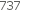 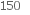 II. Оборотні активиII. Оборотні активиII. Оборотні активиII. Оборотні активиВиробничі запаси1002125Поточні біологічні активи11000Незавершене виробництво12000Готова продукція13000Товари14000Векселі одержані15000Дебіторська заборгованість за товари, роботи, послуги:Дебіторська заборгованість за товари, роботи, послуги:Дебіторська заборгованість за товари, роботи, послуги:Дебіторська заборгованість за товари, роботи, послуги:- чиста реалізаційна вартість1607231700- первісна вартість1617231700- резерв сумнівних боргів162( 0 )( 0 )Дебіторська заборгованість за рахунками:Дебіторська заборгованість за рахунками:Дебіторська заборгованість за рахунками:Дебіторська заборгованість за рахунками:- за бюджетом170144- за виданими авансами18000- з нарахованих доходів19000- із внутрішніх розрахунків20000Інша поточна дебіторська заборгованість2109797Поточні фінансові інвестиції22000Грошові кошти та їх еквіваленти:Грошові кошти та їх еквіваленти:Грошові кошти та їх еквіваленти:Грошові кошти та їх еквіваленти:- в національній валюті2301516- у т.ч. в касі23100- в іноземній валюті24000Інші оборотні активи25000Усього за розділом II260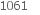 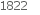 III. Витрати майбутніх періодів27000IV. Необоротні активи та групи вибуття27500Баланс280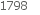 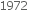 ПасивКод рядкаНа початок звітного періодуНа кінець звітного періоду1234I. Власний капіталI. Власний капіталI. Власний капіталI. Власний капіталСтатутний капітал300995995Пайовий капітал31000Додатковий вкладений капітал32000Інший додатковий капітал330244244Резервний капітал34000Нерозподілений прибуток (непокритий збиток)350527724Неоплачений капітал360( 0 )( 0 )Вилучений капітал370( 0 )( 0 )Накопичена курсова різниця37500Усього за розділом I38017661963Частка меншості38500II. Забезпечення наступних виплат та платежівII. Забезпечення наступних виплат та платежівII. Забезпечення наступних виплат та платежівII. Забезпечення наступних виплат та платежівЗабезпечення виплат персоналу40000Інші забезпечення41000Сума страхових резервів41500Сума часток перестраховиків у страхових резервах41600Цільове фінансування42000З рядка 420 графа 4 Сума благодійної допомоги (421)42100Усього за розділом II43000ІІІ. Довгострокові зобов’язанняІІІ. Довгострокові зобов’язанняІІІ. Довгострокові зобов’язанняІІІ. Довгострокові зобов’язанняДовгострокові кредити банків44000Інші довгострокові фінансові зобов’язання45000Відстрочені податкові зобов’язання46000Інші довгострокові зобов’язання47000Усього за розділом III48000ІV. Поточні зобов’язанняІV. Поточні зобов’язанняІV. Поточні зобов’язанняІV. Поточні зобов’язанняКороткострокові кредити банків50000Поточна заборгованість за довгостроковими зобов’язаннями51000Векселі видані52000Кредиторська заборгованість за товари, роботи, послуги53074Поточні зобов’язання за розрахунками:Поточні зобов’язання за розрахунками:Поточні зобов’язання за розрахунками:Поточні зобов’язання за розрахунками:- з одержаних авансів54000- з бюджетом55080- з позабюджетних платежів56000- зі страхування57040- з оплати праці580130- з учасниками59000- із внутрішніх розрахунків60000Зобов'язання, пов'язані з необоротними активами та групами вибуття, утримуваними для продажу60500Інші поточні зобов'язання61005Усього за розділом IV620329V. Доходи майбутніх періодів63000Баланс640ПриміткиГосподарська дiяльнiсть Товариства велась з використанням власних основних засобiв. Нарахування амортизацiї починається з наступного мiсяця пiсля введення основних засобiв в експлуатацiю та здiйснюється пооб'єктно за нормами та методами, передбаченими статтею 8.6 ЗУ "Про оподаткування прибутку пiдприємств" у редакцiї вiд 22.05.97р. №283/97-ВР, що вiдповiдає п.26 П(С)БО №7 (лiквiдацiйна вартiсть не створювалась). Станом на 31.12.2011 р. у фiнансових звiтах Товариства основнi засоби вiдображенi за iсторичною собiвартiстю, за винятком основних засобiв, придбаних до 01.04.96 р.; до їх переоцiненої вартостi включенi суми обов'язкових iндексацiй, здiйснених вiдповiдно до постанов КМУ у 1995, 1996 р.р. Капiтальнi iнвестицiї вiдображенi в фiнансовiй звiтностi за вартiстю понесених витрат. Довгостроковi фiнансовi iнвестицiї вiдображенi в балансi Товариства за собiвартiстю придбання. Облiк запасiв ведеться Товариством згiдно з П(С)БО №9. При вiдпуску запасiв у виробництво, продажу, iншому вибуттi, оцiнка їх здiйснюється за методом середньозваженої собiвартостi вiдповiдної одиницi запасiв. Вiдображення в фiнансовiй звiтностi за перiод, що перевiряється, здiйснюється за найменшою з двох оцiнок: собiвартiстю або чистою вартiстю реалiзацiї. Станом на 31.12.2011р. дебiторська заборгованiсть за товари, роботи, послуги вiдображена в фiнансових звiтах за чистою реалiзацiйною вартiстю. Поточнi зобов'язання вiдображенi товариством у балансi за сумою погашення.КерівникСiренко Олександр ОлександровичГоловний бухгалтерСкопич Надiя IванiвнаЗвіт про фінансові результати за 2011 рікI. ФІНАНСОВІ РЕЗУЛЬТАТИСтаттяКод рядкаЗа звітний періодЗа попередній період1234Доход (виручка) від реалізації продукції (товарів, робіт, послуг)0100718Податок на додану вартість0150120Акцизний збір020( 0 )( 0 )025( 0 )( 0 )Інші вирахування з доходу030( 0 )( 0 )Чистий доход (виручка) від реалізації продукції (товарів, робіт, послуг)0350598Собівартість реалізації продукції (товарів, робіт, послуг)040( 0 )( 544 )Валовий прибуток:Валовий прибуток:Валовий прибуток:Валовий прибуток:- прибуток050054- збиток055( 0 )( 0 )Інші операційні доходи0601046949У т.ч. дохід від первісного визнання біологічних активів і сільськогосподарської продукції, одержаних у наслідок сільськогосподарської діяльності06100Адміністративні витрати070( 214 )( 957 )Витрати на збут080( 0 )( 0 )Інші операційні витрати090( 702 )( 29 )У т.ч. витрати від первісного визнання біологічних активів і сільськогосподарської продукції, одержаних у наслідок сільськогосподарської діяльності091( 0 )( 0 )Фінансові результати від операційної діяльності:Фінансові результати від операційної діяльності:Фінансові результати від операційної діяльності:Фінансові результати від операційної діяльності:- прибуток10013017- збиток105( 0 )( 0 )Доход від участі в капіталі11000Інші фінансові доходи12000Інші доходи1302050З рядка 130 графа 3 Дохід, пов'язаний з благодійною допомогою (131)13100Фінансові витрати140( 0 )( 0 )Втрати від участі в капіталі150( 0 )( 0 )Інші витрати160( 41 )( 0 )Прибуток (збиток) від впливу інфляції на монетарні статті16500Фінансові результати від звичайної діяльності до оподаткування:Фінансові результати від звичайної діяльності до оподаткування:Фінансові результати від звичайної діяльності до оподаткування:Фінансові результати від звичайної діяльності до оподаткування:- прибуток17029417- збиток175( 0 )( 0 )У т.ч. прибуток від припиненої діяльності та/або прибуток від переоцінки необоротних активів та групи вибуття у наслідок припинення діяльності17600У т.ч. збиток від припиненої діяльності та/або збиток від переоцінки необоротних активів та групи вибуття у наслідок припинення діяльності177( 0 )( 0 )Податок на прибуток від звичайної діяльності180( 97 )( 8 )Дохід з податку на прибуток від звичайної діяльності18500Фінансові результати від звичайної діяльності:Фінансові результати від звичайної діяльності:Фінансові результати від звичайної діяльності:Фінансові результати від звичайної діяльності:- прибуток1901979- збиток195( 0 )( 0 )Надзвичайні:Надзвичайні:Надзвичайні:Надзвичайні:- доходи20000- витрати205( 0 )( 0 )Податки з надзвичайного прибутку210( 0 )( 0 )Частка меншості21500Чистий:Чистий:Чистий:Чистий:- прибуток2201979- збиток225( 0 )( 0 )Забезпечення матеріального заохочення22600II. ЕЛЕМЕНТИ ОПЕРАЦІЙНИХ ВИТРАТНайменування показникаКод рядкаЗа звітний періодЗа попередній період1234Матеріальні затрати2300884Витрати на оплату праці24069114Відрахування на соціальні заходи2502640Амортизація2605679Інші операційни витрати270765957Разом2809162074III. РОЗРАХУНОК ПОКАЗНИКІВ ПРИБУТКОВОСТІ АКЦІЙНазва статтіКод рядкаЗа звітний періодЗа попередній період1234Середньорічна кількість простих акцій3002072.000000002072.00000000Скоригована середньорічна кількість простих акцій3102072.000000002072.00000000Чистий прибуток, (збиток) на одну просту акцію3200.095077220.00434360Скоригований чистий прибуток, (збиток) на одну просту акцію3300.095080000.00434000Дивіденди на одну просту акцію3400.000000000.00000000ПриміткиДоходи та витрати включаються до складу Звiту про фiнансовi результати на пiдставi принципу нарахування i вiдповiдностi доходiв i витрат та вiдображаються в бухгалтерському облiку i фiнансових звiтах тих перiодiв до яких вони вiдносяться.Фiнансовим результатом дiяльностi Товариства за звiтний перiод є прибуток у сумi за даними звiту про фiнансовi результати(Ф№2) 197 тис. грн. Облiк доходiв та витрат Товариством вiвся вiдповiдно до П(С)БО №15 "Доходи" та П(С)БО №16 "Витрати". За звiтний перiод Товариство отримало чистий дохiд вiд господарсько-фiнансової дiяльностi, а саме : - вiд оренди основних засобiв, реалiзацiї основних засобiв та виробничих запасiв у сумi за даними звiту про фiнансовi результати(Ф№2) 1046 тис. грн.; - iншi доходи (вiд здачi металолому, отриманому вiд лiквiдацiї основних засобiв) у сумi за даними звiту про фiнансовi результати(Ф№2) 205 тис. грн. Витрати звiтного перiоду у Товариствi складалися iз:- адмiнiстративних витрат у сумi за даними звiту про фiнансовi результати(Ф№2) 214 тис. грн.; - iнших операцiйних витрат(собiвартостi реалiзованих основних засобiв та виробничих запасiв) у сумi за даними звiту про фiнансовi результати(Ф№2) 702тис. грн.;- iнших витрат(залишкової вартостi лiквiдованих основних засобiв)у сумi за даними звiту про фiнансовi результати(Ф№2) 41тис. грн.;- витрат з податку на прибуток )у сумi за даними звiту про фiнансовi результати(Ф№2) 97 тис. грн.КерівникСiренко Олександр ОлександровичГоловний бухгалтерСкопич Надiя IванiвнаЗвіт про рух грошових коштів за 2011 рікСтаттяКод рядкаЗа звітний періодЗа аналогічний період попереднього рокуI. Рух коштів у результаті операційної діяльностіI. Рух коштів у результаті операційної діяльностіI. Рух коштів у результаті операційної діяльностіI. Рух коштів у результаті операційної діяльностіНадходження від: Надходження від: Надходження від: Надходження від: Реалізації продукції (товарів, робіт, послуг)0102692079Погашення векселів одержаних01500Покупців і замовників авансів02000Повернення авансів03000Установ банків відстотків за поточними рахунками03511Бюджету податку на додану вартість04000Повернення інших податків і зборів (обов'язкових платежів)04500Отримання субсидій, дотацій05000Цільового фінансування06000Борників неустойки (штрафів, пені)07000Інші надходження0807000Витрачання на оплату:Витрачання на оплату:Витрачання на оплату:Витрачання на оплату:Товарів (робіт, послуг)090852072Авансів09500Повернення авансів10000Працівникам10569114Витрат на відрядження110310Зобов'язань з податку на додану вартість115213179Зобов'язань з податку на прибуток120870Відрахувань на соціальні заходи1252640Зобов'язань з інших податків і зборів (обов'язкових платежів)1301220Цільових внесків14000Інші витрачання145105022Чистий рух коштів до надзвичайних подій150-575-377Рух коштів від надзвичайних подій16000Чистий рух коштів від операційної діяльності170-575-377II. Рух коштів у результаті інвестиційної діяльностіII. Рух коштів у результаті інвестиційної діяльностіII. Рух коштів у результаті інвестиційної діяльностіII. Рух коштів у результаті інвестиційної діяльностіРеалізація:Реалізація:Реалізація:Реалізація:- фінансових інвестицій18000- необоротних активів190371318- майнових комплексів20000Отримані:Отримані:Отримані:Отримані:- відсотки21000- дивіденди22000Інші надходження2302050Придбання:Придбання:Придбання:Придбання:- фінансових інвестицій24000- необоротних активів25000- майнових комплексів26000Інші платежі27000Чистий рух коштів до надзвичайних подій280576318Рух коштів від надзвичайних подій29000Чистий рух коштів від інвестиційної діяльності300576318III. Рух коштів у результаті фінансової діяльностіIII. Рух коштів у результаті фінансової діяльностіIII. Рух коштів у результаті фінансової діяльностіIII. Рух коштів у результаті фінансової діяльностіНадходження власного капіталу31000Отримані позики32000Інші надходження33000Погашення позик34000Сплачені дивіденди35000Інші платежі36000Чистий рух коштів до надзвичайних подій37000Рух коштів від надзвичайних подій38000Чистий рух коштів від фінансової діяльності39000Чистий рух коштів за звітній період4001-59Залишок коштів на початок року4101574Вплив зміни валютних курсів на залишок коштів42000Залишок коштів на кінець року4301615ПриміткиСтаном на 31.12.2011р. Товариство мало на поточних рахунках та в касi грошовi кошти у сумi за даними балансу(Ф№1) 16 тис. грн. у нацiональнiй валютi. Безготiвковi розрахунки проводились Товариством вiдповiдно до Iнструкцiї про безготiвковi розрахунки в Українi в нацiональнiй валютi, затвердженою Постановою Правлiння НБУ №22 вiд 21.01.04р. зi змiнами i доповненнями i правильно вiдображенi у бухгалтерському облiку. Касовi операцiї у звiтному перiодi проводилися у Товариствi вiдповiдно до вимог "Положення про ведення касових операцiй у нацiональнiй валютi в Українi", затвердженого постановою НБУ №637 вiд 15.12.2004р., чинного з 14.02.2005р.(включно) i правильно вiдображенi у бухгалтерському облiку. Господарськi операцiї придбання та вибуття фiнансових iнвестицiй вiдображенi у бухгалтерському облiку вiдповiдно до П(С)БО №12,13.КерівникСiренко Олександр ОлександровичГоловний бухгалтерСкопич Надiя Iванiвна
Звіт про власний капітал за 2011 рік
Звіт про власний капітал за 2011 рікСтаттяКодСтатутний капіталПайовий капіталДодатковий вкладений капіталІнший додатковий капіталРезервний капіталНерозподілений прибутокНеоплачений капіталВилучений капіталРазом1234567891011Залишок на початок року010995002440527001766Коригування:Коригування:Коригування:Коригування:Коригування:Коригування:Коригування:Коригування:Коригування:Коригування:Коригування:Зміна облікової політики020000000000Виправлення помилок030000000000Інші зміни040000000000Скоригований залишок на початок року050995002440527001766Переоцінка активів:Переоцінка активів:Переоцінка активів:Переоцінка активів:Переоцінка активів:Переоцінка активів:Переоцінка активів:Переоцінка активів:Переоцінка активів:Переоцінка активів:Переоцінка активів:Дооцінка основних засобів060000000000Уцінка основних засобів070( 0 )( 0 )( 0 )( 0 )( 0 )( 0 )( 0 )( 0 )( 0 )Дооцінка незавершеного будівництва080000000000Уцінка незавершеного будівництва090( 0 )( 0 )( 0 )( 0 )( 0 )( 0 )( 0 )( 0 )( 0 )Дооцінка нематеріальних активів100000000000Уцінка нематеріальних активів110( 0 )( 0 )( 0 )( 0 )( 0 )( 0 )( 0 )( 0 )( 0 )120000000000Чистий прибуток (збиток) за звітний період1300000019700197Розподіл прибутку:Розподіл прибутку:Розподіл прибутку:Розподіл прибутку:Розподіл прибутку:Розподіл прибутку:Розподіл прибутку:Розподіл прибутку:Розподіл прибутку:Розподіл прибутку:Розподіл прибутку:Виплати власникам (дивіденди)140000000000Спрямування прибутку до статутного капіталу150000000000Відрахування до резервного капіталу160000000000170000000000Внески учасників:Внески учасників:Внески учасників:Внески учасників:Внески учасників:Внески учасників:Внески учасників:Внески учасників:Внески учасників:Внески учасників:Внески учасників:Внески до капіталу180000000000Погашення заборгованості з капіталу190000000000200000000000Вилучення капіталу:Вилучення капіталу:Вилучення капіталу:Вилучення капіталу:Вилучення капіталу:Вилучення капіталу:Вилучення капіталу:Вилучення капіталу:Вилучення капіталу:Вилучення капіталу:Вилучення капіталу:Викуп акцій (часток)210000000000Перепродаж викуплених акцій (часток)220000000000Анулювання викуплений акцій (часток)230000000000Вилучення частки в капіталі240000000000Зменшення номінальної вартості акцій250000000000Інші зміни в капіталі:Інші зміни в капіталі:Інші зміни в капіталі:Інші зміни в капіталі:Інші зміни в капіталі:Інші зміни в капіталі:Інші зміни в капіталі:Інші зміни в капіталі:Інші зміни в капіталі:Інші зміни в капіталі:Інші зміни в капіталі:Списання невідшкодованих збитків260000000000Безкоштовно отримані активи270000000000280000000000Разом змін в капіталі2900000019700197Залишок на кінець року300995002440724001963ПриміткиВласний капiтал Товариства складається iз:- статутного капiталу, вiдповiдно до Статуту Товариства у розмiрi 994560,0 грн., подiленого на 2072 простих iменних акцiй номiнальною вартiстю 480 грн.00коп. Форма iснування акцiй - бездокументарна. Глобальний сертифiкат депоновано у ПрАТ "ВДЦП". Рахунки в цiнних паперах акцiонерам Товариства вiдкрито у зберiгача ТОВ "Прiоритет сек'юрiтiз" та ТОВ "Аваль-Брок", що дiють на пiдставi чинних лiцензiй. Заявлена величина статутного капiталу Товариства сплачена в повному обсязi в належнi строки сплати та зареєстрована належним чином.Станом на 31.12.2011р. у власностi Товариства акцiй власної емiсiї не було. У звiтному перiодi та на дату перевiрки дивiденди за 2010, 2011 р. р. Товариством не нараховувались та не виплачувались;- нерозподiленого прибутку у сумi за даними балансу(Ф№1) 724 тис. грн., що складається iз нерозподiленого прибутку минулих рокiв та фiнансового результату - прибутку звiтного перiоду; - iншого додаткового капiталу у сумi за даними балансу(Ф№1) 244тис.грн., створеного ще до 2000 року як фонд використання прибутку на придбання основних засобiв, - необхiдно приєднати до нерозподiленого прибутку минулих рокiв, з огляду на те, що чинним законодавством створення дiйсного фонду не передбачене;Облiк власного капiталу вiвся Товариством як того вимагає П(С)БО.КерівникСiренко Олександр ОлександровичГоловний бухгалтерСкопич Надiя IванiвнаПримітки до річної фінансової звітності за 2011 рікI. Нематеріальні активиГрупи нематеріальних активівКод рядкаЗалишок на початок рокуЗалишок на початок рокуНадійшло за рікПереоцінка (дооцінка +, уцінка -)Переоцінка (дооцінка +, уцінка -)Вибуло за рікВибуло за рікНараховано амортизації за рікВтрати від зменшення корисності за рікІнші зміни за рікІнші зміни за рікЗалишок на кінець рокуЗалишок на кінець рокуГрупи нематеріальних активівКод рядкапервісна (пероцінена) вартістьнакопичена амортизаціяНадійшло за рікпервісної (переоціненої вартості)накопиченої амортизаціїпервісна (пероцінена) вартістьнакопичена амортизаціяНараховано амортизації за рікВтрати від зменшення корисності за рікпервісної (переоціненої вартості)накопиченої амортизаціїпервісна (пероцінена) вартістьнакопичена амортизація123456789101112131415Права користування природними ресурсами0100000000000000Права користування майном0200000000000000Права на комерційні позначення0300000000000000Права на об'єкти промислової властивості0400000000000000Авторське право та суміжні з ним права05000000000000000600000000000000Інші нематеріальні активи0700000000000000Разом0800000000000000Гудвіл0900000000000000З рядка 080 графа 14 вартість нематеріальних активів, щодо яких існує обмеження права власності(081)0вартість оформлених у заставу нематеріальних активів(082)0вартість створених підприємством нематеріальних активів(083)0З рядка 080 графа 5 вартість нематеріальних активів, отриманих за рахунок цільових асигнувань(084)0З рядка 080 графа 15 накопичена амортизація нематеріальних активів, щодо яких існує обмеження права власності(085)0II. Основні засобиГрупи основних засобівКод рядкаЗалишок на початок рокуЗалишок на початок рокуНадійшло за рікПереоцінка (дооцінка +, уцінка -)Переоцінка (дооцінка +, уцінка -)Вибуло за рікВибуло за рікНараховано амортизації за рікВтрати від зменшення корисності за рікІнші зміни за рікІнші зміни за рікЗалишок на кінець рокуЗалишок на кінець рокуу тому числіу тому числіу тому числіу тому числіГрупи основних засобівКод рядкаЗалишок на початок рокуЗалишок на початок рокуНадійшло за рікПереоцінка (дооцінка +, уцінка -)Переоцінка (дооцінка +, уцінка -)Вибуло за рікВибуло за рікНараховано амортизації за рікВтрати від зменшення корисності за рікІнші зміни за рікІнші зміни за рікЗалишок на кінець рокуЗалишок на кінець рокуодержані за фінансовою орендоюодержані за фінансовою орендоюпередані в оперативну орендупередані в оперативну орендуГрупи основних засобівКод рядкапервісна (пероцінена) вартістьзносНадійшло за рікпервісної (переоціненої вартості)зносупервісна (пероцінена) вартістьзносНараховано амортизації за рікВтрати від зменшення корисності за рікпервісної (переоціненої вартості)зносупервісна (пероцінена) вартістьзноспервісна (пероцінена) вартістьзноспервісна (пероцінена) вартістьзнос12345678910111213141516171819Земельні ділянки10000000000000000000Інвестиційна нерухомість10500000000000000000Капітальні витрати на поліпшення земель11000000000000000000Будинки, споруди та передавальні пристрої1204493920004493920000000000Машини та обладнання13013607120001030588560003301800000Транспортні засоби1403232910003232910000000000Інструменти, прилади, інвентар (меблі)15000000000000000000Тварини16000000000000000000Багаторічні насадження17000000000000000000Інші основні засоби18000000000000000000Бібліотечні фонди19000000000000000000Малоцінні необоротні матеріальні активи20000000000000000000Тимчасові (нетитульні) споруди21000000000000000000Природні ресурси22000000000000000000Інвентарна тара23000000000000000000Предмети прокату24000000000000000000Інші необоротні матеріальні активи25000000000000000000Разом2602132139500018021271560003301800000З рядка 260 графа 14 вартість основних засобів, щодо яких існують передбачені чинним законодавством обмеження права власності(261)0вартість оформлених у заставу основних засобів(262)0залишкова вартість основних засобів, що тимчасово не використовуються (консервація, реконструкція тощо)(263)0первісна (переоцінена) вартість повністю амортизованих основних засобів(264)0основні засоби орендованих цілісних майнових комплексів(264.1)0первісна (переоцінена) вартість повністю амортизованих основних засобів(265)0залишкова вартість основних засобів, утрачених унаслідок надзвичайних подій(265.1)0З рядка 260 графа 5 вартість основних засобів, придбаних за рахунок цільового фінансування(266)0Вартість основних засобів, що взяті в операційну оренду(267)0З рядка 260 графа 15 знос основних засобів, щодо яких існують обмеження права власності(268)0Вартість інвестиційної нерухомості, оціненої за справедливою вартістю(269)0III. Капітальні інвестиціїНайменування показникаКод рядкаЗа рікНа кінець року1234Капітальне будівництво28000Придбання (виготовлення) основних засобів29000Придбання (виготовлення) інших необоротних матеріальних засобів30000Придбання (створення) нематеріальних активів31000Придбання (вирощування) довгострокових біологічних активів32000Інші33000Разом34000Капітальні інвестиції в інвестиційну нерухомість(341)0Фінансові витрати, включені до капітальних інвестицій(342)0IV. Фінансові інвестиціїНайменування показникаКод рядкаЗа рікНа кінець рокуНа кінець рокуНайменування показникаКод рядкаЗа рікдовгостроковіпоточні12345А. Фінансові інвестиції за методом участі в капіталі в:
асоційовані підприємства350000дочірні підприємства360000спільну діяльність370000Б. Інші фінансові інвестиції в:
частки і паї у статутному капіталі інших підприємств380000акції390000облігації400000інші410000Разом (розд. А + розд. Б)420000З рядка 045 графа 4 Балансу Інші довгострокові фінансові інвестиції відображені: за собівартістю(421)0за справедливою вартістю(422)0за амортизованою вартістю(423)0З рядка 220 графа 4 Балансу Поточні фінансові інвестиції відображені: за собівартістю(424)0за справедливою вартістю(425)0за амортизованою собівартістю(426)0V. Доходи і витратиНайменування показникаКод рядкаДоходиВитрати1234А. Інші операційні доходи і витрати
Операційна оренда активів4401390Операційна курсова різниця45000Реалізація інших оборотних активів460907702Штрафи, пені, неустойки47000Утримання об'єктів житлово-комунального соціально-культурного призначення48000Інші операційні доходи і витрати49000у тому числі: 
відрахування до резерву сумнівних боргів491X0непродуктивні витрати і втрати492X0Б. Доходи і втрати від участі в капіталі за інвестиціями в:
асоційовані підприємства50000дочірні підприємства51000спільну діяльність52000В. Інші фінансові доходи і витрати
Дивіденди5300XПроценти540X0Фінансова оренда активів55000Інші фінансові доходи і витрати56000Г. Інші доходи та витрати
Реалізація фінансових інвестицій57000Доходи від об'єднання підприємств58000Результат оцінки корисності59000Неопераційна курсова різниця60000Безоплатно одержані активи6100XСписання необоротних активів620X41Інші доходи і витрати6302050Товарообмінні (бартерні) операції з продукцією (товарами, роботами, послугами)(631)0Частка доходу від реалізації продукції (товарів, робіт, послуг) за товарообмінними (бартерними) контрактами з пов'язаними сторонами(632)0 %Фінансові витрати, включені до собівартості продукції основної діяльності(633)0VI. Грошові коштиНайменування показникаКод рядкаНа кінець року123Каса6401Поточний рахунок у банку65015Інші рахунки в банку (акредитиви, чекові книжки)6600Грошові кошти в дорозі6700Еквіваленти грошових коштів6800Разом69016З рядка 070 графа 4 Балансу Грошові кошти, використання яких обмежено(691)0VII. Забезпечення і резервиВиди забезпечень і резервівКод рядкаЗалишок на початок рокуЗбільшення за звітний рікЗбільшення за звітний рікВикористано у звітному роціСторновано використану суму у звітному роціСума очікуваного відшкодування витрат іншою стороною, що врахована при оцінці забезпеченняЗалишок на кінець рокуВиди забезпечень і резервівКод рядкаЗалишок на початок рокунараховано (створено)додаткові відрахуванняВикористано у звітному роціСторновано використану суму у звітному роціСума очікуваного відшкодування витрат іншою стороною, що врахована при оцінці забезпеченняЗалишок на кінець року123456789Забезпечення на виплату відпусток працівникам7100000000Забезпечення наступних витрат на додаткове пенсійне забезпечення7200000000Забезпечення наступних витрат на виконання гарантійних зобов’язань7300000000Забезпечення наступних витрат на реструктуризацію7400000000Забезпечення наступних витрат на виконання зобов’язань щодо обтяжливих контрактів750000000076000000007700000000Резерв сумнівних боргів7750000000Разом7800000000VIII. ЗапасиНайменування показникаКод рядкаБалансова вартість на кінець рокуПереоцінка за рікПереоцінка за рікНайменування показникаКод рядкаБалансова вартість на кінець рокузбільшення чистої вартості реалізаціїуцінка12345Сировина і матеріали800500Купівельні напівфабрикати та комплектуючі вироби 810000Паливо820000Тара і тарні матеріали830000Будівельні матеріали 840000Запасні частини850000Матеріали сільськогосподарського призначення860000Поточні біологічні активи870000Малоцінні та швидкозношувані предмети880000Незавершене виробництво890000Готова продукція900000Товари910000Разом920500З рядка 920 графа 3 Балансова вартість запасів: відображених за чистою вартістю реалізації(921)0переданих у переробку(922)0оформлених в заставу(923)0переданих на комісію(924)0Активи на відповідальному зберіганні (позабалансовий рахунок 02)(925)0Балансу запаси, призначені для продажу(926)0IX. Дебіторська заборгованістьНайменування показникаКод рядкаВсього на кінець рокуу т.ч. за строками не погашенняу т.ч. за строками не погашенняу т.ч. за строками не погашенняНайменування показникаКод рядкаВсього на кінець рокудо 3 місяціввід 3 до 6 місяціввід 6 до 12 місяців123456Дебіторська заборгованість за товари, роботи, послуги9401700170000Інша поточна дебіторська заборгованість950970097Списано у звітному році безнадійної дебіторської заборгованості(951)0Із рядків 930 і 950 графа 3 заборгованість з пов’язаними сторонами(952)0X. Нестачі і втрати від псування цінностейНайменування показникаКод рядкаСума123Виявлено (списано) за рік нестач і втрат9600Визнано заборгованістю винних осіб у звітному році9700Сума нестач і втрат, остаточне рішення щодо винуватців за якими на кінець року не прийнято (позабалансовий рахунок 072)9800XI. Будівельні контрактиНайменування показникаКод рядкаСума123Дохід за будівельними контрактами за звітний рік11100Заборгованість на кінець звітного року:Заборгованість на кінець звітного року:Заборгованість на кінець звітного року:- валова замовників11200- валова замовникам11300- з авансів отриманих11400Сума затриманих коштів на кінець року11500Вартість виконаних субпідрядниками робіт за незавершеними будівельними контрактами11600XII. Податок на прибутокНайменування показникаКод рядкаСума123Поточний податок на прибуток121097Відстрочені податкові активи:Відстрочені податкові активи:- на початок звітного року12200- на кінець звітного року12250Відстрочені податкові зобов’язання:Відстрочені податкові зобов’язання:- на початок звітного року12300- на кінець звітного року12350Включено до Звіту про фінансові результати - усього124097у тому числі:у тому числі:- поточний податок на прибуток124197- зменшення (збільшення) відстрочених податкових активів12420- збільшення (зменшення) відстрочених податкових зобов’язань12430Відображено у складі власного капіталу - усього12500у тому числі:у тому числі:- поточний податок на прибуток12510- зменшення (збільшення) відстрочених податкових активів12520- збільшення (зменшення) відстрочених податкових зобов’язань12530XIII. Використання амортизаційних відрахуваньНайменування показникаКод рядкаСума123Нараховано за звітний рік130056Використано за рік - усього13100в тому числі на:в тому числі на:- будівництво об’єктів13110- придбання (виготовлення) та поліпшення основних засобів13120- з них машини та обладнання13130- придбання (створення) нематеріальних активів13140- погашення отриманих на капітальні інвестиції позик131501316013170
XIV. Біологічні активи
XIV. Біологічні активи
XIV. Біологічні активиГрупи біологічних активівКод рядкаОбліковуються за первісною вартістюОбліковуються за первісною вартістюОбліковуються за первісною вартістюОбліковуються за первісною вартістюОбліковуються за первісною вартістюОбліковуються за первісною вартістюОбліковуються за первісною вартістюОбліковуються за первісною вартістюОбліковуються за первісною вартістюОбліковуються за первісною вартістюОбліковуються за справедливою вартістюОбліковуються за справедливою вартістюОбліковуються за справедливою вартістюОбліковуються за справедливою вартістюОбліковуються за справедливою вартістюГрупи біологічних активівКод рядкаЗалишок на початок рокуЗалишок на початок рокуНадійшло за рікВибуло за рікВибуло за рікНараховано амортизації за рікВтрати від зменшення корисностіВигоди від відновлення корисностіЗалишок на кінець рокуЗалишок на кінець рокуЗалишок на початок рокуНадійшло за рікЗміни вартості за рікВибуло за рікЗалишок на кінець рокуГрупи біологічних активівКод рядкапервісна вартістьнакопичена амортизаціяНадійшло за рікпервісна вартістьнакопичена амортизаціяНараховано амортизації за рікВтрати від зменшення корисностіВигоди від відновлення корисностіпервісна вартістьнакопичена амортизаціяЗалишок на початок рокуНадійшло за рікЗміни вартості за рікВибуло за рікЗалишок на кінець року1234567891011121314151617Довгострокові біологічні активи - усього
у тому числі:1410000000000000000робоча худоба1411000000000000000продуктивна худоба1412000000000000000багаторічні насадження14130000000000000001414000000000000000інші довгострокові біологічні активи1415000000000000000Поточні біологічні активи - усього
у тому числі:14200X00XX000X00000тварини на вирощуванні та відгодівлі14210X00XX000X00000біологічні активи в стані біологічних перетворень (крім тварин на вирощуванні та відгодівлі)14220X00XX000X0000014230X00XX000X00000інші поточні біологічні активи14240X00XX000X00000Разом1430000000000000000З рядка 1430 графа 5 і графа 14 вартість біологічних активів, придбаних за рахунок цільового фінансування (1431)0З рядка 1430 графа 6 і графа 16 залишкова вартість довгострокових біологічних активів, первісна вартість поточних біологічних активів і справедлива вартість біологічних активів, утрачених унаслідок надзвичайних подій(1432)0З рядка 1430 графа 11 і графа 17 балансова вартість біологічних активів, щодо яких існують передбачені законодавством обмеження права власності(1433)0XV. Фінансові результати від первісного визнання та реалізації сільськогосподарської продукції та додаткових біологічних активівНайменування показникаКод рядкаВартість первісного визнанняВитрати, пов'язані з біологічними перетвореннямиРезультат від первісного визнанняРезультат від первісного визнанняУцінкаВиручка від реалізаціїСобівартість реалізаціїФінансовий результат (прибуток +, збиток -) відФінансовий результат (прибуток +, збиток -) відНайменування показникаКод рядкаВартість первісного визнанняВитрати, пов'язані з біологічними перетвореннямидохідвитратиУцінкаВиручка від реалізаціїСобівартість реалізаціїреалізаціїпервісного визнання та реалізації1234567891011Продукція та додаткові біологічні активи рослинництва - усього
у тому числі:15000( 0 )0( 0 )00( 0 )00зернові і зернобобові15100( 0 )0( 0 )00( 0 )00з них: пшениця15110( 0 )0( 0 )00( 0 )00соя15120( 0 )0( 0 )00( 0 )00соняшник15130( 0 )0( 0 )00( 0 )00ріпак15140( 0 )0( 0 )00( 0 )00цукрові буряки (фабричні)15150( 0 )0( 0 )00( 0 )00картопля15160( 0 )0( 0 )00( 0 )00плоди (зерняткові, кісточкові)15170( 0 )0( 0 )00( 0 )00інша продукція рослинництва15180( 0 )0( 0 )00( 0 )00додаткові біологічні активи рослинництва15190( 0 )0( 0 )00( 0 )00Продукція та додаткові біологічні активи тваринництва - усього
у тому числі:15200( 0 )0( 0 )00( 0 )00приріст живої маси - усього15300( 0 )0( 0 )00( 0 )00з нього: великої рогатої худоби15310( 0 )0( 0 )00( 0 )00свиней15320( 0 )0( 0 )00( 0 )00молоко15330( 0 )0( 0 )00( 0 )00вовна15340( 0 )0( 0 )00( 0 )00яйця15350( 0 )0( 0 )00( 0 )00інша продукція тваринництва15360( 0 )0( 0 )00( 0 )00додаткові біологічні активи тваринництва15370( 0 )0( 0 )00( 0 )00продукція рибництва15380( 0 )0( 0 )00( 0 )0015390( 0 )0( 0 )00( 0 )00Сільськогосподарська продукція та додаткові біологічні активи - разом15400( 0 )0( 0 )00( 0 )00КерівникСiренко Олександр ОлександровичГоловний бухгалтерСкопич Надiя Iванiвна